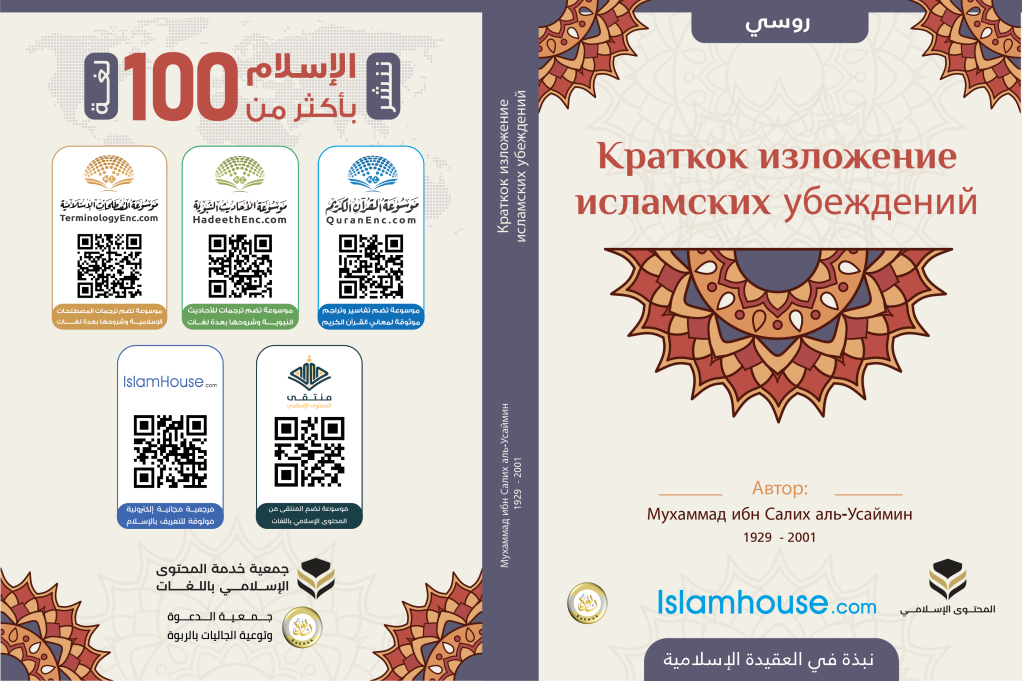 Краткок изложение исламских убежденийАвтор: почтенный шейхМухаммад ибн Салих аль-Усайминда простит Аллах ему, его родителям и мусульман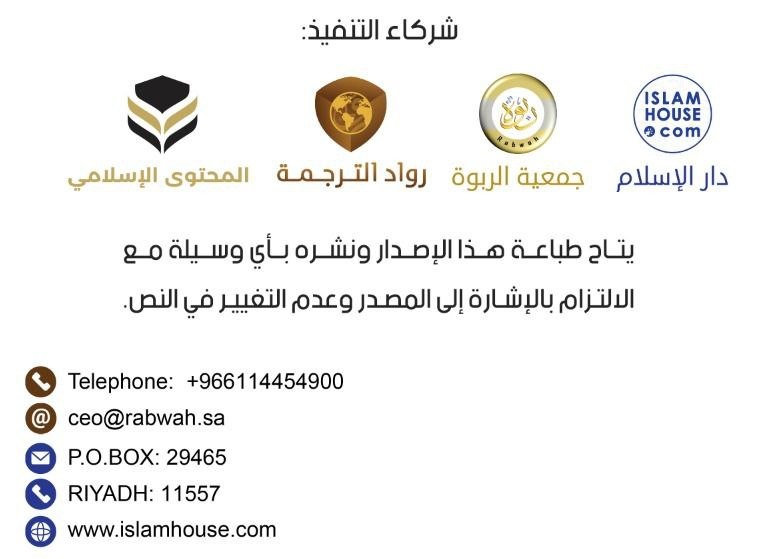 С именем Аллаха Милостивого, Милующего!Предисловие*Поистине, хвала надлежит Аллаху, Его мы восхваляем, у Него испрашиваем помощи и прощения, и приносим Ему покаяние. И мы ищем у Аллаха защиты от зла наших душ и наших скверных деяний. Кого Аллах ведёт прямым путём, того никто не введёт в заблуждение. А кого Он оставляет в заблуждении, того никто не выведет на прямой путь. И я свидетельствую, что нет бога, кроме одного лишь Аллаха, у Которого нет сотоварищей. И я свидетельствую, что Мухаммад — Его раб и посланник. Мир и благословения Аллаха ему самому, его семейству, сподвижникам и всем его последователям в благом!И далее… Поистине, наука о единобожии — самая почётная из наук, самая достойная, в наибольшей степени заслуживающая изучения, потому что это наука о Всевышнем Аллахе, Его именах, качествах и Его правах в отношении Его рабов, а также потому, что это ключ, открывающий путь к Всевышнему Аллаху и основа Его закона.Поэтому все Божьи посланники призывали к единобожию. Всевышний Аллах сказал: }وَمَا أَرْسَلْنَا مِنْ قَبْلِكَ مِنْ رَسُولٍ إِلَّا نُوحِي إِلَيْهِ أَنَّهُ لَا إِلَهَ إِلَّا أَنَا فَاعْبُدُونِ{(الأنبياء-25)«Мы не посылали до тебя ни одного посланника, которому не было внушено: “Нет бога, кроме Меня. Поклоняйтесь же Мне!”» (21:25). И Он засвидетельствовал Свою единственность, и её засвидетельствовали Его ангелы, а также обладающие знанием. Всевышний Аллах сказал: }شَهِدَ اللَّهُ أَنَّهُ لَا إِلَهَ إِلَّا هُوَ وَالْمَلَائِكَةُ وَأُولُو الْعِلْمِ قَائِمًا بِالْقِسْطِ لَا إِلَهَ إِلَّا هُوَ الْعَزِيزُ الْحَكِيمُ{ (آل عمران- 18)«Аллах засвидетельствовал, что нет бога, кроме Него, а также ангелы и обладающие знанием. Он поддерживает справедливость. Нет бога, кроме Него, Могущественного, Мудрого» (3:18).Учитывая значимость единобожия, каждый мусульманин обязан уделять ему внимание, обучаясь ему, обучая других, размышляя о нём и имея соответствующие убеждения, дабы его религия строилась на правильном фундаменте, на спокойствии и покорности, и дабы получаемые результаты и плоды осчастливили его.А Аллах — Тот, Кто дарует успех!Автор*Исламская религияИслам — это религия, с которой Аллах послал Мухаммада (мир ему и благословение Аллаха), запечатав религии его пророческой миссией и завершив их таким образом для Своих рабов, доведя до конца Свою милость к ним и одобрив для них ислам в качестве религии, и Он ни от кого не примет иной религии. Всевышний Аллах сказал: }مَا كَانَ مُحَمَّدٌ أَبَا أَحَدٍ مِنْ رِجَالِكُمْ وَلَكِنْ رَسُولَ اللَّهِ وَخَاتَمَ النَّبِيِّينَ وَكَانَ اللَّهُ بِكُلِّ شَيْءٍ عَلِيمًا{(الأحزاب-40)«Мухаммад не является отцом кого-либо из ваших мужей, но он — посланник Аллаха и последний из пророков. Аллах же знает о всякой вещи» (33:40). И Всевышний Аллах сказал: }حُرِّمَتْ عَلَيْكُمُ الْمَيْتَةُ وَالدَّمُ وَلَحْمُ الْخِنْزِيرِ وَمَا أُهِلَّ لِغَيْرِ اللَّهِ بِهِ وَالْمُنْخَنِقَةُ وَالْمَوْقُوذَةُ وَالْمُتَرَدِّيَةُ وَالنَّطِيحَةُ وَمَا أَكَلَ السَّبُعُ إِلَّا مَا ذَكَّيْتُمْ وَمَا ذُبِحَ عَلَى النُّصُبِ وَأَنْ تَسْتَقْسِمُوا بِالْأَزْلَامِ ذَلِكُمْ فِسْقٌ الْيَوْمَ يَئِسَ الَّذِينَ كَفَرُوا مِنْ دِينِكُمْ فَلَا تَخْشَوْهُمْ وَاخْشَوْنِ الْيَوْمَ أَكْمَلْتُ لَكُمْ دِينَكُمْ وَأَتْمَمْتُ عَلَيْكُمْ نِعْمَتِي وَرَضِيتُ لَكُمُ الْإِسْلَامَ دِينًا فَمَنِ اضْطُرَّ فِي مَخْمَصَةٍ غَيْرَ مُتَجَانِفٍ لِإِثْمٍ فَإِنَّ اللَّهَ غَفُورٌ رَحِيمٌ{ (المائدة-3)«Сегодня Я завершил для вас вашу религию, довёл до конца Мою милость к вам и одобрил для вас ислам как религию» (5:3). А ещё Всевышний Аллах сказал:} إِنَّ الدِّينَ عِنْدَ اللَّهِ الْإِسْلَامُ وَمَا اخْتَلَفَ الَّذِينَ أُوتُوا الْكِتَابَ إِلَّا مِنْ بَعْدِ مَا جَاءَهُمُ الْعِلْمُ بَغْيًا بَيْنَهُمْ وَمَنْ يَكْفُرْ بِآيَاتِ اللَّهِ فَإِنَّ اللَّهَ سَرِيعُ الْحِسَابِ{ (آل عمران-19) «Поистине, религия пред Аллахом — ислам» (3:19). И Всевышний Аллах сказал:}وَمَنْ يَبْتَغِ غَيْرَ الْإِسْلَامِ دِينًا فَلَنْ يُقْبَلَ مِنْهُ وَهُوَ فِي الْآخِرَةِ مِنَ الْخَاسِرِينَ{(آل عمران-85) «От того, кто ищет иную религию помимо ислама, это никогда не будет принято, и в Последней жизни он окажется среди потерпевших урон» (3:85). Всевышний Аллах обязал всех людей исповедовать именно эту религию. Он сказал, обращаясь к Своему Посланнику (мир ему и благословение Аллаха):}أَوَلَمْ يَنْظُرُوا فِي مَلَكُوتِ السَّمَاوَاتِ وَالْأَرْضِ وَمَا خَلَقَ اللَّهُ مِنْ شَيْءٍ وَأَنْ عَسَى أَنْ يَكُونَ قَدِ اقْتَرَبَ أَجَلُهُمْ فَبِأَيِّ حَدِيثٍ بَعْدَهُ يُؤْمِنُونَ{ (الأعراف-158) «Скажи: “О люди! Я — Посланник Аллаха ко всем вам. Ему принадлежит власть над небесами и землёй. Нет бога, кроме Него. Он воскрешает и умерщвляет. Уверуйте же в Аллаха и в Его Посланника, не умеющего читать и писать Пророка, который уверовал в Аллаха и Его Слова. Последуйте за ним, дабы вы последовали прямым путём”» (7:158). А в «Сахихе» Муслима Абу Хурайра (да будет доволен им Аллах) передаёт, что Посланник Аллаха (мир ему и благословение Аллаха) сказал: «Клянусь Тем, в Чьей руке душа моя, любой иудей или христианин, который услышал обо мне, а потом умер, не уверовав в то, с чем я послан, непременно окажется одним из обитателей Огня».А верить в него — значит верить в то, что он принёс, принимая и подчиняясь, а не просто считать это правдой. Поэтому Абу Талиб не был верующим в Посланника (мир ему и благословение Аллаха), хотя и считал правдой то, что он принёс, и засвидетельствовал, что принесённое им — лучшая из религий.Ислам вобрал в себя всё благо, которое содержали в себе предыдущие религии, и отличается от них тем, что он пригоден для любого времени, любого места и любого народа. Всевышний Аллах сказал, обращаясь к Своему Посланнику:}وَأَنْزَلْنَا إِلَيْكَ الْكِتَابَ بِالْحَقِّ مُصَدِّقًا لِمَا بَيْنَ يَدَيْهِ مِنَ الْكِتَابِ وَمُهَيْمِنًا عَلَيْهِ فَاحْكُمْ بَيْنَهُمْ بِمَا أَنْزَلَ اللَّهُ وَلَا تَتَّبِعْ أَهْوَاءَهُمْ عَمَّا جَاءَكَ مِنَ الْحَقِّ لِكُلٍّ جَعَلْنَا مِنْكُمْ شِرْعَةً وَمِنْهَاجًا وَلَوْ شَاءَ اللَّهُ لَجَعَلَكُمْ أُمَّةً وَاحِدَةً وَلَكِنْ لِيَبْلُوَكُمْ فِي مَا آتَاكُمْ فَاسْتَبِقُوا الْخَيْرَاتِ إِلَى اللَّهِ مَرْجِعُكُمْ جَمِيعًا فَيُنَبِّئُكُمْ بِمَا كُنْتُمْ فِيهِ تَخْتَلِفُونَ{(المائدة-48) «Мы ниспослали тебе Писание с истиной в подтверждение прежних Писаний и для того, чтобы оно свидетельствовало о них [или возвысилось над ними]» (5:48).То, что он пригоден для любого времени, любого места и любого народа, означает, что исповедание ислама не противоречит интересам ни одного народа ни в одну эпоху, ни в одном месте. Наоборот, это исповедание им только во благо. Однако это не означает, что ислам должен «подделываться» под каждую эпоху, место или народ, как желают того некоторые люди.Ислам — это религия истины, исповедующим которую Всевышний Аллах гарантировал Свою помощь, а также возвышение их над остальными. Всевышний Аллах сказал:}هُوَ الَّذِي أَرْسَلَ رَسُولَهُ بِالْهُدَى وَدِينِ الْحَقِّ لِيُظْهِرَهُ عَلَى الدِّينِ كُلِّهِ وَلَوْ كَرِهَ الْمُشْرِكُونَ{(الصف-9) «Он — Тот, Кто отправил Своего Посланника с верным руководством и религией истины, чтобы превознести её над всеми остальными религиями, даже если это ненавистно многобожникам» (61:9). И Всевышний Аллах сказал:}وَعَدَ اللَّهُ الَّذِينَ آمَنُوا مِنْكُمْ وَعَمِلُوا الصَّالِحَاتِ لَيَسْتَخْلِفَنَّهُمْ فِي الْأَرْضِ كَمَا اسْتَخْلَفَ الَّذِينَ مِنْ قَبْلِهِمْ وَلَيُمَكِّنَنَّ لَهُمْ دِينَهُمُ الَّذِي ارْتَضَى لَهُمْ وَلَيُبَدِّلَنَّهُمْ مِنْ بَعْدِ خَوْفِهِمْ أَمْنًا يَعْبُدُونَنِي لَا يُشْرِكُونَ بِي شَيْئًا وَمَنْ كَفَرَ بَعْدَ ذَلِكَ فَأُولَئِكَ هُمُ الْفَاسِقُونَ{ (النور-55) «Аллах обещал тем из вас, которые уверовали и совершали праведные деяния, что Он непременно сделает их наместниками на земле, подобно тому, как Он сделал наместниками тех, кто был до них. Он непременно одарит их возможностью исповедовать их религию, которую Он одобрил для них, и сменит их страх на безопасность. Они поклоняются Мне и не приобщают сотоварищей ко Мне. Те же, которые после этого откажутся уверовать, являются нечестивцами» (24:55).Ислам — это убеждения и закон, и он совершенен как в том, что касается убеждений, так и в том, что касается законов:1. Он повелевает единобожие и воспрещает придавание Аллаху сотоварищей (ширк).2. Он повелевает правдивость и воспрещает ложь.3. Он повелевает справедливость и воспрещает несправедливость. Справедливость — это уравнивание равных и разделение различных, а не абсолютное уравнивание, как думают некоторые люди, когда говорят: «Ислам — религия равенства», — без каких-либо оговорок, потому что уравнивание различных есть несправедливость, а в исламе несправедливости нет и совершающий её не подлежит поощрению.4. Он повелевает честность и воспрещает вероломство.5. Он повелевает верность и воспрещает предательство.6. Он повелевает почтение к родителям и воспрещает неуважение к ним.7. Он повелевает поддерживать родственные связи и воспрещает разрыв их.8. Он повелевает добрососедство и воспрещает скверное отношение к соседям.Если говорить в общем, то ислам повелевает всякое достоинство и воспрещает всякую безнравственность, и он повелевает всякое благое деяние и воспрещает всякое дурное дело.Всевышний Аллах сказал: }إِنَّ اللَّهَ يَأْمُرُ بِالْعَدْلِ وَالْإِحْسَانِ وَإِيتَاءِ ذِي الْقُرْبَى وَيَنْهَى عَنِ الْفَحْشَاءِ وَالْمُنْكَرِ وَالْبَغْيِ يَعِظُكُمْ لَعَلَّكُمْ تَذَكَّرُونَ{(النحل-90)«Поистине, Аллах повелевает блюсти справедливость, делать добро и одаривать родственников. Он запрещает мерзости, предосудительные деяния и бесчинства. Он увещевает вас, — быть может, вы помянете назидание» (16:90).*Столпы исламаСтолпы ислама — это основы, на которых он зиждется. Их пять. Они упомянуты в хадисе от Ибн ‘Умара (да будет доволен Аллах им и его отцом), в котором Пророк (мир ему и благословение Аллаха) сказал: «Ислам основывается на пяти [столпах]: признании единственности Аллаха [или: свидетельстве о том, что нет бога, кроме Аллаха], выстаивании молитвы, выплате закята, соблюдении поста в рамадане и хадже». Какой-то человек переспросил: «На хадже и соблюдении поста в рамадане?» Ибн ‘Умар сказал: «Нет, на соблюдении поста в рамадане и хадже, так я слышал это от Посланника Аллаха (мир ему и благословение Аллаха)».1. Свидетельство о том, что нет бога, кроме Аллаха, и что Мухаммад — Его раб и посланник, — это твёрдая убеждённость, выражаемая произнесением языком этого свидетельства, то есть человек твёрдо верит в это и свидетельствует об этом своими словами. Это свидетельство сделано одним столпом, хотя, по сути, это два свидетельства в одном, по следующим причинам:либо потому, что Посланник (мир ему и благословение Аллаха) доносил послание Всевышнего Аллаха и свидетельство о том, что он — Его раб и посланник, дополняет свидетельство о том, что нет бога, кроме Аллаха;либо потому, что эти два свидетельства — основа в действительности и принятии деяний, ведь дела не будут действительными и не принимаются Всевышним без искренности [намерения и исповедания единобожия] и следования [Сунне] Посланника (мир ему и благословение Аллаха).Искренность в отношении Аллаха является претворением в жизнь свидетельства о том, что нет бога, кроме Аллаха, а следование Сунне Посланника Аллаха (мир ему и благословение Аллаха) — претворением в жизнь свидетельства о том, что Мухаммад — Его раб и посланник.К плодам этого великого свидетельства относится освобождение сердца и души от рабской подчинённости творениям и следования за кем-то, кроме Божьих посланников.2. Выстаивание молитвы — это поклонение Всевышнему Аллаху посредством совершения данного действия правильным и полноценным образом — это касается как времени, так и способа совершения молитвы.К его плодам относятся: ощущение простора в груди, радость, удержание от мерзости и предосудительного.3. Выплата закята — это поклонение Всевышнему Аллаху посредством выплаты определённой обязательной части имущества, с которого выплачивается закят.К его плодам относятся: очищение души от скверны скупости и покрытие нужд ислама и мусульман.4. Пост в рамадане — это поклонение Всевышнему Аллаху посредством воздержания от всего, что нарушает пост, днём в рамадан.К его плодам относятся: укрощение души путём лишения её того, что ей нравится, ради обретения довольства Всемогущего и Великого Аллаха.5. Хадж — это поклонение Всевышнему Аллаху посредством посещения Заповедного Дома для выполнения обрядов хаджа.К его плодам относятся: приучение себя к материальному расходованию и приложению физических усилий в покорности Всевышнему Аллаху. Поэтому хадж — это разновидность борьбы на пути Всевышнего Аллаха (джихад).Упомянутые плоды названных основ вкупе с неупомянутыми делают мусульманскую общину чистой, исповедующей истинную религию Аллаха и относящейся к творениям Аллаха со справедливостью и правдивостью. Потому что остальные предписания ислама будут исправны, только если будут исправны названные основы, и у общины будет всё благополучно до тех пор, пока она исповедует религию должным образом, а упущения в соблюдении религии пропорционально уменьшают её благополучие. Кто хочет лучше понять это, пусть прочтёт Слова Всевышнего:}وَلَوْ أَنَّ أَهْلَ الْقُرَى آمَنُوا وَاتَّقَوْا لَفَتَحْنَا عَلَيْهِمْ بَرَكَاتٍ مِنَ السَّمَاءِ وَالْأَرْضِ وَلَكِنْ كَذَّبُوا فَأَخَذْنَاهُمْ بِمَا كَانُوا يَكْسِبُونَ (96) أَفَأَمِنَ أَهْلُ الْقُرَى أَنْ يَأْتِيَهُمْ بَأْسُنَا بَيَاتًا وَهُمْ نَائِمُونَ (97) أَوَأَمِنَ أَهْلُ الْقُرَى أَنْ يَأْتِيَهُمْ بَأْسُنَا ضُحًى وَهُمْ يَلْعَبُونَ (98) أَفَأَمِنُوا مَكْرَ اللَّهِ فَلَا يَأْمَنُ مَكْرَ اللَّهِ إِلَّا الْقَوْمُ الْخَاسِرُونَ(99){ (الأعراف-96_99) «Если бы жители селений уверовали и стали богобоязненны, Мы раскрыли бы перед ними благодать с неба и земли. Но они сочли это ложью, и Мы схватили их за то, что они приобретали. Неужели жители селений не опасались того, что Наше наказание постигнет их ночью, когда они спят? Неужели жители селений не опасались того, что Наше наказание постигнет их утром, когда они забавляются? Неужели они не опасались [ответной] хитрости Аллаха? [Ответной] хитрости Аллаха не опасаются только люди, терпящие убыток!» (7:96–99).Стоит также посмотреть назад в историю, ибо история — назидание для обладающих разумом и просвещение для тех, на чьём сердце нет завесы, а Аллах — Тот, Кого просят о помощи.*Основы исламских убеждений (‘акыды)Ислам, как мы уже поясняли выше, — это убеждения и закон. Мы упомянули некоторые из его законов, назвав столпы, которые считаются основой его законов.Что же касается убеждения (исламской ‘акыды), то его основами является вера в Аллаха, в Его ангелов, в Его Писания, в Его посланников, в Последний день и в предопределение всего хорошего и плохого.На эти основы указывает Книга Аллаха и Сунна Его Посланника (мир ему и благословение Аллаха).В Своей Книге Всевышний Аллах сказал:}لَيْسَ الْبِرَّ أَنْ تُوَلُّوا وُجُوهَكُمْ قِبَلَ الْمَشْرِقِ وَالْمَغْرِبِ وَلَكِنَّ الْبِرَّ مَنْ آمَنَ بِاللَّهِ وَالْيَوْمِ الْآخِرِ وَالْمَلَائِكَةِ وَالْكِتَابِ وَالنَّبِيِّينَ وَآتَى الْمَالَ عَلَى حُبِّهِ ذَوِي الْقُرْبَى وَالْيَتَامَى وَالْمَسَاكِينَ وَابْنَ السَّبِيلِ وَالسَّائِلِينَ وَفِي الرِّقَابِ وَأَقَامَ الصَّلَاةَ وَآتَى الزَّكَاةَ وَالْمُوفُونَ بِعَهْدِهِمْ إِذَا عَاهَدُوا وَالصَّابِرِينَ فِي الْبَأْسَاءِ وَالضَّرَّاءِ وَحِينَ الْبَأْسِ أُولَئِكَ الَّذِينَ صَدَقُوا وَأُولَئِكَ هُمُ الْمُتَّقُونَ{(البقرة-177) «Благочестие состоит не в том, чтобы вы обращали ваши лица на восток и запад. Но благочестив тот, кто уверовал в Аллаха, в Последний день, в ангелов, в Писание, в пророков» (2:177). И Он сказал о предопределении: }إِنَّا كُلَّ شَيْءٍ خَلَقْنَاهُ بِقَدَرٍ (49) وَمَا أَمْرُنَا إِلَّا وَاحِدَةٌ كَلَمْحٍ بِالْبَصَرِ{(القمر-49_50)«Поистине, Мы сотворили каждую вещь согласно предопределению. Мы повелеваем только один раз, и повеление исполняется в мгновение ока» (54:49–50). А в Сунне Посланник Аллаха (мир ему и благословение Аллаха) сказал, отвечая Джибрилю, когда тот спросил его о вере: «Вера означает, что ты должен верить в Аллаха, в Его ангелов, в Его Писания, в Его посланников, в Последний день и верить в предопределение всего хорошего и плохого».*Вера в Аллаха ВсевышнегоВера в Аллаха предполагает четыре вещи:Первая: вера в существование Всевышнего Аллаха.Его существование подтверждается нашей изначальной естественной природой (фитра), разумом, шариатом и нашими чувствами.Что касается указания нашей изначальной естественной природы (фитра) на существование Всеблагого и Всевышнего Аллаха, то всякое творение наделено врождённой, инстинктивной (а не как результат размышлений или обучения) верой в своего Творца, и этавера не покидает человека если, только что-то не заглушает эту изначальную естественную природу. Пророк (мир ему и благословение Аллаха) сказал: «Всякий младенец рождается с врождённой склонностью [к вере в Аллаха], и лишь потом [в некоторых случаях] родители делают из него иудея, христианина или огнепоклонника».Что касается указания нашего разума на существование Всевышнего Аллаха, то ведь очевидно, что у всех этих творений, которые были, есть и будут, должен бытьтворец, создавший их, поскольку они не могли появиться сами по себе и их появление не могло быть результатом случайности.Они не могли создать сами себя, потому что нечто не может создать себя, поскольку до появления оно не существует, так как оно может что-то создать?!И оно не может появиться случайно, потому что у каждого следствия есть причина. Кроме того, существование всего сущего в такой изумительной упорядоченности, в такой удивительной гармонии, а также тесная взаимосвязь между причинами и следствиями и между самыми разными творениями полностью исключает версию о случайности их появления, потому что результату случайности чужда какая-либо упорядоченность изначально, так как эта упорядоченность может сохраняться и даже совершенствоваться?А если творения не могли создать себя сами или появиться в результате случайности, то это означает, что кто-то их создал, и это Всевышний Аллах, Господь миров.Всевышний Аллах упомянул этот рациона льный довод и неоспоримое доказательство в суре «Гора», сказав:}أَمْ خُلِقُوا مِنْ غَيْرِ شَيْءٍ أَمْ هُمُ الْخَالِقُونَ{ (الطور-35) «Неужели они появились сами по себе? Или же они сами являются творцами?» (52:35). То есть они не появились без творца и не сотворили себя сами, а значит, их сотворил Всеблагой и Всевышний Аллах. Поэтому, когда Джубайр ибн Мутъим (да будет доволен им Аллах) услышал, как Посланник Аллаха (мир ему и благословение Аллаха) читает эту суру и когда он дошёл до аятов:}أَمْ خُلِقُوا مِنْ غَيْرِ شَيْءٍ أَمْ هُمُ الْخَالِقُونَ (35) أَمْ خَلَقُوا السَّمَاوَاتِ وَالْأَرْضَ بَلْ لَا يُوقِنُونَ (36) أَمْ عِنْدَهُمْ خَزَائِنُ رَبِّكَ أَمْ هُمُ الْمُصَيْطِرُونَ{ (الطور-_3735) «Неужели они появились сами по себе? Или же они сами являются творцами? Или же это они сотворили небеса и землю? О нет! Просто они лишены убеждённости. Неужели у них сокровищницы твоего Господа? Или же они сами являются владыками?» (52:35–37), — а Джубайр тогда был язычником, — согласно его рассказу: «Моё сердце готово был                                      о полететь, и тогда в него впервые проникла вера».Приведём поясняющий пример: если бы некий человек рассказал тебе о прекрасном дворце, окружённом садами, среди которых текут реки, а сам дворец прекрасно обставлен и каких только удобств и украшений в нём нет, и сказал тебе тебе: «Этот дворец со всей этой красотой появился сам по себе» или: «Он появился случайно, его никто не создавал», — то ты сразу отверг бы сказанное им, счёл его слова ложью и решил бы, что он несёт околесицу. Так неужели после этого возможно, чтобы вся эта огромная вселенная с её землёй, небесами, галактиками, происходящими в ней процессами и удивительным порядком, царящим в ней, появилась сама по себе или появилась в результате случайности, без Создателя?! Что касается указания шариата на существование Всевышнего Аллаха то ведь все небесные Писания говорят об этом, и содержащиеся в них справедливые законы, учитывающие интересы людей, доказывают, что они — от Мудрого Господа, знающего о том, в чём благо для Его творений. И содержащиеся в них сообщения о происходящем во вселенной, подтверждаемые объективной реальностью, доказывают, что они — от Господа, способного создать то, о чём сообщает.Что касается указания наших чувств на существование Всевышнего Аллаха, то тут есть два аспекта.Во-первых, мы слышим и видим, как приходит ответ на мольбу к тем, кто обращается к Аллаху с мольбами, и помощь и избавление — к попавшим в беду, что неопровержимо доказывает существование Всевышнего. Всевышний Аллах сказал: }وَنُوحًا إِذْ نَادَى مِنْ قَبْلُ فَاسْتَجَبْنَا لَهُ فَنَجَّيْنَاهُ وَأَهْلَهُ مِنَ الْكَرْبِ الْعَظِيمِ {(الأنبياء-76)«Помяни также Нуха, который воззвал ещё раньше. Мы ответили на его мольбу» (21:76). И Всевышний Аллах сказал: }إِذْ تَسْتَغِيثُونَ رَبَّكُمْ فَاسْتَجَابَ لَكُمْ أَنِّي مُمِدُّكُمْ بِأَلْفٍ مِنَ الْمَلَائِكَةِ مُرْدِفِينَ{(الأنفال-9)«Вот вы попросили своего Господа об избавлении, и Он ответил вам» (8:9).В «Сахихе» аль-Бухари Анас (да будет доволен им Аллах) передаёт, что «как-то раз, когда Пророк (мир ему и благословение Аллаха) произносил пятничную проповедь, вошёл один бедуин и сказал: “О Посланник Аллаха! Наше имущество пропало, а семьи голодают, так обратись же к Аллаху с мольбой за нас!” Тогда Пророк (мир ему и благословение Аллаха) воздел руки к небу и обратился к Аллаху с мольбой, и собрались тучи, подобные горам, и не успел ещё он сойти с минбара, как я увидел капли дождя, катившиеся по его бороде.А когда настала следующая пятница, со своего места поднялся тот же бедуин или другой человек и сказал: “О Посланник Аллаха! Наши дома разрушились, а имущество оказалось под водой, так обратись же к Аллаху с мольбой за нас!” И тогда Пророк (мир ему и благословение Аллаха) воздел руки к небу и сказал: “О Аллах, вокруг нас, а не на нас!” И после этого, куда бы он ни указал своей рукой, тучи там расходились».Мы и сегодня видим, как приходит ответ на мольбу искренне взывающих к Всевышнему Аллаху, если соблюдаются непременные условия.Во-вторых, явленные Божьими пророками чудеса, которые видело и о которых слышало множество людей, — неопровержимое доказательство существования Того, Кто послал их, то есть Всевышнего Аллаха, потому что это сверхъестественные явления, лежащие за пределами человеческих возможностей и явленные Всевышним Аллахом в качестве поддержки и помощи Его посланника.1) Чудо Мусы (мир ему), когда Всевышний Аллах повелел ему ударить по морю своим посохом, и он ударил, и оно расступилось, образовав 12 сухопутных проходов, между которыми вода стояла, подобно горам. Всевышний Аллах сказал:}فَأَوْحَيْنَا إِلَى مُوسَى أَنِ اضْرِبْ بِعَصَاكَ الْبَحْرَ فَانْفَلَقَ فَكَانَ كُلُّ فِرْقٍ كَالطَّوْدِ الْعَظِيمِ{(الشعراء-63) «Тогда Мы внушили Мусе: “Ударь своим посохом по морю”. Оно разверзлось, и каждая часть его стала подобна огромной горе» (26:63). 2) Чудо ‘Исы (мир ему), который оживлял мёртвых и выводил их из могил с позволения Аллаха. Всевышний Аллах сказал: }وَرَسُولًا إِلَى بَنِي إِسْرَائِيلَ أَنِّي قَدْ جِئْتُكُمْ بِآيَةٍ مِنْ رَبِّكُمْ أَنِّي أَخْلُقُ لَكُمْ مِنَ الطِّينِ كَهَيْئَةِ الطَّيْرِ فَأَنْفُخُ فِيهِ فَيَكُونُ طَيْرًا بِإِذْنِ اللَّهِ وَأُبْرِئُ الْأَكْمَهَ وَالْأَبْرَصَ وَأُحْيِي الْمَوْتَى بِإِذْنِ اللَّهِ وَأُنَبِّئُكُمْ بِمَا تَأْكُلُونَ وَمَا تَدَّخِرُونَ فِي بُيُوتِكُمْ إِنَّ فِي ذَلِكَ لَآيَةً لَكُمْ إِنْ كُنْتُمْ مُؤْمِنِينَ{(آل عمران-49)«и оживлю мёртвых с позволения Аллаха» (3:49).  И Всевышний Аллах сказал: }إِذْ قَالَ اللَّهُ يَا عِيسَى ابْنَ مَرْيَمَ اذْكُرْ نِعْمَتِي عَلَيْكَ وَعَلَى وَالِدَتِكَ إِذْ أَيَّدْتُكَ بِرُوحِ الْقُدُسِ تُكَلِّمُ النَّاسَ فِي الْمَهْدِ وَكَهْلًا وَإِذْ عَلَّمْتُكَ الْكِتَابَ وَالْحِكْمَةَ وَالتَّوْرَاةَ وَالْإِنْجِيلَ وَإِذْ تَخْلُقُ مِنَ الطِّينِ كَهَيْئَةِ الطَّيْرِ بِإِذْنِي فَتَنْفُخُ فِيهَا فَتَكُونُ طَيْرًا بِإِذْنِي وَتُبْرِئُ الْأَكْمَهَ وَالْأَبْرَصَ بِإِذْنِي وَإِذْ تُخْرِجُ الْمَوْتَى بِإِذْنِي وَإِذْ كَفَفْتُ بَنِي إِسْرَائِيلَ عَنْكَ إِذْ جِئْتَهُمْ بِالْبَيِّنَاتِ فَقَالَ الَّذِينَ كَفَرُوا مِنْهُمْ إِنْ هَذَا إِلَّا سِحْرٌ مُبِينٌ {(المائدة-110)«по Моему соизволению ты выводил покойников [живыми из могил]» (5:110). 3) Чудо Мухаммада (мир ему и благословение Аллаха), когда курайшиты потребовали от него показать им знамение, и он указал на луну, которая разделилась надвое так, что люди увидели это. Об этом Всевышний Аллах сказал: }اقْتَرَبَتِ السَّاعَةُ وَانْشَقَّ الْقَمَرُ (1) وَإِنْ يَرَوْا آيَةً يُعْرِضُوا وَيَقُولُوا سِحْرٌ مُسْتَمِرٌّ{(القمر-1_2)«Приблизился Час, и раскололась луна. Когда они видят знамение, то отворачиваются и говорят: “Устойчивое колдовство!”» (54:1–2).Эти осязаемые знамения, явленные Всевышним Аллахом в качестве поддержки и помощи Его посланникам, являются неопровержимым доказательством Его существования.Вторая [вещь, предполагаемая верой в Аллаха]: вера в Его Господство, то есть в то, что лишь Он — Господь, и у Него нет ни сотоварищей, ни помощников.Господь — Тот, Кто творит, владеет и повелевает, и нет творца, кроме Аллаха, и нет властелина, кроме Него, и повелевает только Он. Всевышний Аллах сказал: }إِنَّ رَبَّكُمُ اللَّهُ الَّذِي خَلَقَ السَّمَاوَاتِ وَالْأَرْضَ فِي سِتَّةِ أَيَّامٍ ثُمَّ اسْتَوَى عَلَى الْعَرْشِ يُغْشِي اللَّيْلَ النَّهَارَ يَطْلُبُهُ حَثِيثًا وَالشَّمْسَ وَالْقَمَرَ وَالنُّجُومَ مُسَخَّرَاتٍ بِأَمْرِهِ أَلَا لَهُ الْخَلْقُ وَالْأَمْرُ تَبَارَكَ اللَّهُ رَبُّ الْعَالَمِينَ{(الأعراف-54)«Он творит и повелевает» (7:54). И Всевышний Аллах сказал: } يُولِجُ اللَّيْلَ فِي النَّهَارِ وَيُولِجُ النَّهَارَ فِي اللَّيْلِ وَسَخَّرَ الشَّمْسَ وَالْقَمَرَ كُلٌّ يَجْرِي لِأَجَلٍ مُسَمًّى ذَلِكُمُ اللَّهُ رَبُّكُمْ لَهُ الْمُلْكُ وَالَّذِينَ تَدْعُونَ مِنْ دُونِهِ مَا يَمْلِكُونَ مِنْ قِطْمِيرٍ{(فاطر-13)«Таков Аллах, ваш Господь. Ему принадлежит власть, а те, к кому вы взываете помимо Него, не владеют даже плевой на финиковой косточке» (35:13). Если кто-то из творений и отрицает Господство Всевышнего Аллаха, то только из гордыни, высокомерного отказа принимать истину, на словах, не веря в то, что говорит, как это было с Фараоном, когда он сказал своим соплеменникам: } فَقَالَ أَنَا رَبُّكُمُ الْأَعْلَى{(النازعات-24)«Я — господь ваш высочайший!» (79:24). И он сказал:} وَقَالَ فِرْعَوْنُ يَا أَيُّهَا الْمَلَأُ مَا عَلِمْتُ لَكُمْ مِنْ إِلَهٍ غَيْرِي فَأَوْقِدْ لِي يَا هَامَانُ عَلَى الطِّينِ فَاجْعَلْ لِي صَرْحًا لَعَلِّي أَطَّلِعُ إِلَى إِلَهِ مُوسَى وَإِنِّي لَأَظُنُّهُ مِنَ الْكَاذِبِينَ{(القصص-38) «О знать! Я не знаю для вас иного божества, кроме меня» (28:38).Но эти слова не соответствовали его истинным убеждениям. Всевышний Аллах сказал: }وَجَحَدُوا بِهَا وَاسْتَيْقَنَتْهَا أَنْفُسُهُمْ ظُلْمًا وَعُلُوًّا فَانْظُرْ كَيْفَ كَانَ عَاقِبَةُ الْمُفْسِدِينَ{(النمل-14)«Они отвергли их несправедливо и надменно, хотя в душе они были убеждены в их правдивости. Посмотри же, каким был конец распространяющих нечестие!» (27:14). И в Коране упоминается, что Муса (мир ему) сказал Фараону:}قَالَ لَقَدْ عَلِمْتَ مَا أَنْزَلَ هَؤُلَاءِ إِلَّا رَبُّ السَّمَاوَاتِ وَالْأَرْضِ بَصَائِرَ وَإِنِّي لَأَظُنُّكَ يَا فِرْعَوْنُ مَثْبُورًا {(الإسراء-102) «Ты уже знаешь, что не кто иной, а только Господь небес и земли ниспослал их в качестве наглядных знамений. О Фараон! Я полагаю, что тебя ожидает погибель» (17:102). Поэтому многобожники признавали Господство Всевышнего Аллаха, придавая Ему при этом сотоварищей в Божественности. Всевышний Аллах сказал: }قُلْ لِمَنِ الْأَرْضُ وَمَنْ فِيهَا إِنْ كُنْتُمْ تَعْلَمُونَ (84) سَيَقُولُونَ لِلَّهِ قُلْ أَفَلَا تَذَكَّرُونَ (85) قُلْ مَنْ رَبُّ السَّمَاوَاتِ السَّبْعِ وَرَبُّ الْعَرْشِ الْعَظِيمِ (86) سَيَقُولُونَ لِلَّهِ قُلْ أَفَلَا تَتَّقُونَ (87) قُلْ مَنْ بِيَدِهِ مَلَكُوتُ كُلِّ شَيْءٍ وَهُوَ يُجِيرُ وَلَا يُجَارُ عَلَيْهِ إِنْ كُنْتُمْ تَعْلَمُونَ (88) سَيَقُولُونَ لِلَّهِ قُلْ فَأَنَّى تُسْحَرُونَ{(المؤمنون-84_89)«Скажи: “Кому принадлежит земля и те, кто на ней, если только вы знаете?” Они скажут: “Аллаху”. Скажи: “Неужели вы не помянете назидание?” Скажи: “Кто Господь семи небес и Господь великого Трона?” Они скажут: “Аллах”. Скажи: “Неужели вы не устрашитесь?” Скажи: “В чьей руке власть над всякой вещью? Кто защищает и от Кого нет защиты, если только вы знаете?” Они скажут: “Аллах”. Скажи: “До чего же вы обмануты!”» (23:84–89). И Всевышний Аллах сказал: }وَلَئِنْ سَأَلْتَهُمْ مَنْ خَلَقَ السَّمَاوَاتِ وَالْأَرْضَ لَيَقُولُنَّ خَلَقَهُنَّ الْعَزِيزُ الْعَلِيمُ{ (الزخرف-9)«Если ты спросишь их: “Кто сотворил небеса и землю?” — они непременно скажут: “Их сотворил Могущественный, Знающий”» (43:9). И Всевышний Аллах сказал: }وَلَئِنْ سَأَلْتَهُمْ مَنْ خَلَقَهُمْ لَيَقُولُنَّ اللَّهُ فَأَنَّى يُؤْفَكُونَ{ (الزخرف-87)«Если ты спросишь у них, кто сотворил их, они непременно скажут: “Аллах”. До чего же они отвращены от истины!» (43:87).Распоряжение Всевышнего охватывает и Его предопределение, и Его законы (религиозные предписания). Он управляет вселенной и предопределяет в ней то, что желает, в соответствии со Своей мудростью, и Он также распоряжается во вселенной, устанавливая обряды поклонения и нормы, регулирующие человеческие взаимоотношения, в соответствии со Своей мудростью. И кто берёт себе наряду с Аллахом иного устанавливающего обряды поклонения либо нормы, регулирующие человеческие взаимоотношения, тот придаёт Аллаху сотоварищей и не имеет истинной веры.Третья [вещь, предполагаемая верой в Аллаха]: вера в Его Божественность, то есть в то, что лишь Он — истинный Бог, и у Него нет сотоварищей. Бог — в смысле «объект поклонения, обожествляемый с любовью и возвеличиванием».Всевышний Аллах сказал:}وَإِلَهُكُمْ إِلَهٌ وَاحِدٌ لَا إِلَهَ إِلَّا هُوَ الرَّحْمَنُ الرَّحِيمُ{(البقرة-163) «Ваш Бог — Бог Единственный. Нет бога, кроме Него, Милостивого, Милующего» (2:163). И Всевышний Аллах сказал: }شَهِدَ اللَّهُ أَنَّهُ لَا إِلَهَ إِلَّا هُوَ وَالْمَلَائِكَةُ وَأُولُو الْعِلْمِ قَائِمًا بِالْقِسْطِ لَا إِلَهَ إِلَّا هُوَ الْعَزِيزُ الْحَكِيمُ{ (آل عمران-18)«Аллах засвидетельствовал, что нет бога, кроме Него, а также ангелы и обладающие знанием. Он поддерживает справедливость. Нет бога, кроме Него, Могущественного, Мудрого» (3:18). Все объекты поклонения помимо Аллаха — ложные. Всевышний Аллах сказал: } ذَلِكَ بِأَنَّ اللَّهَ هُوَ الْحَقُّ وَأَنَّ مَا يَدْعُونَ مِنْ دُونِهِ هُوَ الْبَاطِلُ وَأَنَّ اللَّهَ هُوَ الْعَلِيُّ الْكَبِيرُ{(الحج-62)«Это — потому, что Аллах есть Истина, а то, чему они поклоняются помимо Него, есть ложь, а также потому, что Аллах — Возвышенный, Великий» (22:62). То, что их именуют божествами, не даёт им права на обладание качествами Божественности. Всевышний Аллах сказал об [идолах] аль-Лят, аль-Узза и аль-Манат: }إِنْ هِيَ إِلَّا أَسْمَاءٌ سَمَّيْتُمُوهَا أَنْتُمْ وَآبَاؤُكُمْ مَا أَنْزَلَ اللَّهُ بِهَا مِنْ سُلْطَانٍ إِنْ يَتَّبِعُونَ إِلَّا الظَّنَّ وَمَا تَهْوَى الْأَنْفُسُ وَلَقَدْ جَاءَهُمْ مِنْ رَبِّهِمُ الْهُدَى{ (النجم-23)«Они — всего лишь имена, которыми нарекли их вы и ваши отцы и относительно которых Аллах не ниспослал никакого доказательства» (53:23). И Всевышний сообщил, что Худ (мир ему) сказал своим соплеменникам:} قَالَ قَدْ وَقَعَ عَلَيْكُمْ مِنْ رَبِّكُمْ رِجْسٌ وَغَضَبٌ أَتُجَادِلُونَنِي فِي أَسْمَاءٍ سَمَّيْتُمُوهَا أَنْتُمْ وَآبَاؤُكُمْ مَا نَزَّلَ اللَّهُ بِهَا مِنْ سُلْطَانٍ فَانْتَظِرُوا إِنِّي مَعَكُمْ مِنَ الْمُنْتَظِرِينَ{(الأعراف-71) «Неужели вы станете пререкаться со мной относительно имён, которые придумали вы и ваши отцы? Аллах не ниспосылал о них никакого доказательства”» (7:71). И Всевышний сообщил, что Юсуф (мир ему) сказал своим товарищам по темнице: }يَا صَاحِبَيِ السِّجْنِ أَأَرْبَابٌ مُتَفَرِّقُونَ خَيْرٌ أَمِ اللَّهُ الْوَاحِدُ الْقَهَّارُ (39) مَا تَعْبُدُونَ مِنْ دُونِهِ إِلَّا أَسْمَاءً سَمَّيْتُمُوهَا أَنْتُمْ وَآبَاؤُكُمْ مَا أَنْزَلَ اللَّهُ بِهَا مِنْ سُلْطَانٍ إِنِ الْحُكْمُ إِلَّا لِلَّهِ أَمَرَ أَلَّا تَعْبُدُوا إِلَّا إِيَّاهُ ذَلِكَ الدِّينُ الْقَيِّمُ وَلَكِنَّ أَكْثَرَ النَّاسِ لَا يَعْلَمُونَ{ (يوسف-39_40)«О мои товарищи по темнице! Множество различных богов лучше или же Аллах, Единственный, Могущественный? Помимо Него вы поклоняетесь лишь именам, которые придумали вы и ваши отцы. Аллах не ниспослал о них никакого доказательства» (12:39–40).Поэтому посланники (мир им всем) говорили своим соплеменникам:}لَقَدْ أَرْسَلْنَا نُوحًا إِلَى قَوْمِهِ فَقَالَ يَا قَوْمِ اعْبُدُوا اللَّهَ مَا لَكُمْ مِنْ إِلَهٍ غَيْرُهُ إِنِّي أَخَافُ عَلَيْكُمْ عَذَابَ يَوْمٍ عَظِيمٍ{(الأعراف-59) «Поклоняйтесь Аллаху, ибо нет у вас другого бога, кроме Него» (7:59). Однако многобожники не послушались и взяли себе помимо Аллаха иных богов, которым они поклонялись наряду с Всеблагим и Всевышним Аллахом и испрашивали у них помощи и избавления.Всевышний Аллах привёл два рациональных довода, демонстрирующих ложность этого поклонения иным божествам.Первый: эти божества, которых они себе взяли, не обладают никакими божественными свойствами. Они сами сотворены, и не способны ничего сотворить, и не приносят никакой пользы тем, кто поклоняется им, и не избавляют их ни от какого вреда, и не владеют для них ни жизнью, ни смертью, и им не подвластно ничто в небесах, и они ни в чём не являются соучастниками для Всевышнего.Всевышний Аллах сказал: }وَاتَّخَذُوا مِنْ دُونِهِ آلِهَةً لَا يَخْلُقُونَ شَيْئًا وَهُمْ يُخْلَقُونَ وَلَا يَمْلِكُونَ لِأَنْفُسِهِمْ ضَرًّا وَلَا نَفْعًا وَلَا يَمْلِكُونَ مَوْتًا وَلَا حَيَاةً وَلَا نُشُورًا{ (الفرقان-3)«Они стали поклоняться вместо Него другим божествам, которые ничего не создают, а сами были сотворены. Они не властны принести вред или пользу даже самим себе и не распоряжаются ни смертью, ни жизнью, ни воскрешением» (25:3).И Всевышний Аллах сказал: }قُلِ ادْعُوا الَّذِينَ زَعَمْتُمْ مِنْ دُونِ اللَّهِ لَا يَمْلِكُونَ مِثْقَالَ ذَرَّةٍ فِي السَّمَاوَاتِ وَلَا فِي الْأَرْضِ وَمَا لَهُمْ فِيهِمَا مِنْ شِرْكٍ وَمَا لَهُ مِنْهُمْ مِنْ ظَهِيرٍ (22) وَلَا تَنْفَعُ الشَّفَاعَةُ عِنْدَهُ إِلَّا لِمَنْ أَذِنَ لَهُ حَتَّى إِذَا فُزِّعَ عَنْ قُلُوبِهِمْ قَالُوا مَاذَا قَالَ رَبُّكُمْ قَالُوا الْحَقَّ وَهُوَ الْعَلِيُّ الْكَبِيرُ{(سبأ-22_23)«Скажи: “Призовите тех, кого вы считали богами наряду с Аллахом”. Они не владеют даже мельчайшей частицей на небесах и на земле и не являются совладельцами чего-либо на них, и нет у Него среди них помощников. Ничьё заступничество перед Ним не принесёт пользы, кроме тех, кому будет дозволено» (34:22–23). И Всевышний Аллах сказал: }أَيُشْرِكُونَ مَا لَا يَخْلُقُ شَيْئًا وَهُمْ يُخْلَقُونَ (191) وَلَا يَسْتَطِيعُونَ لَهُمْ نَصْرًا وَلَا أَنْفُسَهُمْ يَنْصُرُونَ{ (الأعراف-191-192)«Неужели они приобщают в сотоварищи к Аллаху тех, которые ничего не творят, тогда как сами были сотворены, которые не способны оказать им поддержку и не способны помочь даже самим себе?» (7:191–192).Если положение этих лжебогов таково, то обожествление их и поклонение им — величайшая глупость и явно ложное действие.Второй: эти многобожники признавали, что только Всевышний Аллах является Господом и Творцом, в руке Которого власть над всякой вещью, и Он защищает, но никто не защитит от Него, а ведь это обязывает их признавать Его единственность в Божественности подобно тому, как они признали Его единственность в Господстве. Как сказал Всевышний: }يَا أَيُّهَا النَّاسُ اعْبُدُوا رَبَّكُمُ الَّذِي خَلَقَكُمْ وَالَّذِينَ مِنْ قَبْلِكُمْ لَعَلَّكُمْ تَتَّقُونَ (21) الَّذِي جَعَلَ لَكُمُ الْأَرْضَ فِرَاشًا وَالسَّمَاءَ بِنَاءً وَأَنْزَلَ مِنَ السَّمَاءِ مَاءً فَأَخْرَجَ بِهِ مِنَ الثَّمَرَاتِ رِزْقًا لَكُمْ فَلَا تَجْعَلُوا لِلَّهِ أَنْدَادًا وَأَنْتُمْ تَعْلَمُونَ{(البقرة-21_22)«О люди! Поклоняйтесь вашему Господу, Который сотворил вас и тех, кто был до вас, — быть может, вы устрашитесь. Он сделал для вас землю ложем, а небо — кровлей, низвёл с неба воду и взрастил ею плоды для вашего пропитания. Посему никого не приравнивайте к Аллаху, ведь вы знаете [что лишь Он творит и дарует пропитание и лишь Ему надлежит поклоняться]» (2:21–22).И Всевышний Аллах сказал: }وَلَئِنْ سَأَلْتَهُمْ مَنْ خَلَقَهُمْ لَيَقُولُنَّ اللَّهُ فَأَنَّى يُؤْفَكُونَ{ (الزخرف-87)«Если ты спросишь у них, кто сотворил их, они непременно скажут: “Аллах”. До чего же они отвращены от истины [в своём поклонении не Ему]!» (43:87).И Всевышний Аллах сказал:}قُلْ مَنْ يَرْزُقُكُمْ مِنَ السَّمَاءِ وَالْأَرْضِ أَمَّنْ يَمْلِكُ السَّمْعَ وَالْأَبْصَارَ وَمَنْ يُخْرِجُ الْحَيَّ مِنَ الْمَيِّتِ وَيُخْرِجُ الْمَيِّتَ مِنَ الْحَيِّ وَمَنْ يُدَبِّرُ الْأَمْرَ فَسَيَقُولُونَ اللَّهُ فَقُلْ أَفَلَا تَتَّقُونَ (31) فَذَلِكُمُ اللَّهُ رَبُّكُمُ الْحَقُّ فَمَاذَا بَعْدَ الْحَقِّ إِلَّا الضَّلَالُ فَأَنَّى تُصْرَفُونَ{(يونس-31-32) «Скажи: “Кто одаряет вас уделом с неба и земли? Кто властен над слухом и зрением? Кто мёртвое превращает в живое, а живое превращает в мёртвое? Кто управляет делами?” Они скажут: “Аллах”. Скажи: “Неужели вы не устрашитесь?” Таков Аллах, ваш Истинный Господь! Что может быть за истиной, кроме заблуждения? До чего же вы отвращены от истины!» (10:31–32).Четвёртая [вещь, предполагаемая верой в Аллаха]: вера в Его имена и качества.То есть утверждение того, что Сам Всевышний утвердил в отношении Себя в Своей Книге либо в Сунне Его Посланника (мир ему и благословение Аллаха) из имён и качеств, таким образом, как это приличествует Ему, без искажения, отрицания, попыток проникнуть в их истинную сущность и уподобления их именам и качествам творений. Всевышний Аллах сказал: }وَلِلَّهِ الْأَسْمَاءُ الْحُسْنَى فَادْعُوهُ بِهَا وَذَرُوا الَّذِينَ يُلْحِدُونَ فِي أَسْمَائِهِ سَيُجْزَوْنَ مَا كَانُوا يَعْمَلُونَ {(الأعراف-180)«У Аллаха — самые прекрасные имена. Посему взывайте к Нему посредством их и оставьте тех, которые отрицают Его имена. Они непременно получат воздаяние за то, что совершали» (7:180). И Всевышний Аллах сказал: }وَهُوَ الَّذِي يَبْدَأُ الْخَلْقَ ثُمَّ يُعِيدُهُ وَهُوَ أَهْوَنُ عَلَيْهِ وَلَهُ الْمَثَلُ الْأَعْلَى فِي السَّمَاوَاتِ وَالْأَرْضِ وَهُوَ الْعَزِيزُ الْحَكِيمُ{(الروم-27)«Ему принадлежат наивысшие качества на небесах и на земле. Он — Могущественный, Мудрый» (30:27). А ещё Всевышний Аллах сказал: }فَاطِرُ السَّمَاوَاتِ وَالْأَرْضِ جَعَلَ لَكُمْ مِنْ أَنْفُسِكُمْ أَزْوَاجًا وَمِنَ الْأَنْعَامِ أَزْوَاجًا يَذْرَؤُكُمْ فِيهِ لَيْسَ كَمِثْلِهِ شَيْءٌ وَهُوَ السَّمِيعُ الْبَصِيرُ{ (الشورى-11)«Нет никого подобного Ему, и Он — Слышащий, Видящий» (42:11).Две группы людей впали в заблуждение в этом вопросе.Первая группа: муаттылиты — отрицающие имена и качества Аллаха полностью либо частично и утверждающие, что признать их — значит уподобить Всевышнего Аллаха Его творениям. Это ложное утверждение в силу следующих причин:1) Оно предполагает ложные выводы, например, наличие противоречий в Словах Всевышнего, ведь Аллах утвердил наличие у Него имён и качеств и при этом сообщил, что не имеет равных и подобных. Если бы утверждение имён и качеств предполагало уподобление Аллаха творениям, то получилось бы, что Слова Аллаха противоречат друг другу и опровергают друг друга. 2) Сходство имён и качеств не предполагает идентичности двух объектов. Мы видим двух человек, которые схожи тем, что оба являются людьми, оба слышат, видят и разговаривают; однако из этого вовсе не следует, что в своей человеческой природе и способности слышать, видеть и говорить они одинаковы.И мы видим животных, имеющих конечности и глаза, однако это не означает, что их конечности и глаза одинаковы.Если даже среди творений одинаковые названия и качества не исключают различий, то уж различия между Творцом и творениями тем более явны и несоизмеримы.Вторая группа: мушаббихиты — утверждающие имена и качества Всевышнего Аллаха, однако при этом уподобляющие Его творениям и настаивающие на том, что на это указывают тексты Корана и Сунны, ведь Аллах обращается к Своим рабам в понятной для них форме, используя близкие им понятия. Это ложное утверждение в силу следующих причин:1) И разум, и шариат настаивают на ложности уподобления Творца творениям, и тексты Корана и Сунны не могут содержать в себе ложное.2) Всевышний Аллах действительно обращается к Своим рабам в понятной для них форме, используя близкие им понятия, однако это касается основы смысла, что же касается истинной, сокровенной сути этих понятий, то она известна только Всевышнему, когда речь идёт о Его Сущности и Его качествах.Аллах утвердил в отношении Себя то, что Он — слышащий, и слух известен нам в смысле основы значения этого понятия: это восприятие звуков. Однако истинная сущность того, как именно слышит Всевышний Аллах, нам неизвестна, поскольку даже у творений слух совершенно разный, а уж различия между Творцом и творениями тем более явны и несоизмеримы.И если Всевышний Аллах сообщил о Себе, что Он вознёсся над Троном, то вознесение в смысле основы значения этого понятия нам известно, однако истинная сущность этого вознесения — вознесения Аллаха над Троном — нам неизвестна, поскольку эти понятия разнятся даже у творений. Например, если сесть на неподвижно стоящий стул, это будет не то же самое, что сидеть на норовистом, беспокойном верблюде. А если в отношении творений это понятие вариативно, то уж различия между Творцом и творениями тем более явны и несоизмеримы.Вера в Аллаха в том виде, как мы описали её, приносит верующим следующие прекрасные плоды1) Исповедание единобожия должным образом: человек не связывает ни с кем, кроме Него, свои надежды и страхи, и не поклоняется никому, кроме Него.2) Полнота любви к Аллаху и возвеличивание Его в соответствии с тем, что предполагают Его прекрасные имена и возвышенные качества.3) Поклонение Всевышнему посредством исполнения Его велений и соблюдения Его запретов.*Вера в ангеловАнгелы — скрытый мир. Это творения, поклоняющиеся Всевышнему Аллаху и не обладающие ничем из качеств Господства и Божественности. Аллах сотворил их из света и сделал их абсолютно покорными Его велениям и при этом способными эти веления исполнять. Всевышний Аллах сказал:وَلَهُ مَنْ فِي السَّمَاوَاتِ وَالْأَرْضِ وَمَنْ عِنْدَهُ لَا يَسْتَكْبِرُونَ عَنْ عِبَادَتِهِ وَلَا يَسْتَحْسِرُونَ (19) يُسَبِّحُونَ اللَّيْلَ وَالنَّهَارَ لَا يَفْتُرُونَ (الأنبياء-19_20) «А те, кто находится при Нём, не превозносятся над поклонением Ему и не устают. Они славят Его днём и ночью без устали» (21:19–20).Их множество, и их точное число знает лишь Всевышний Аллах. В «Сахихах» аль-Бухари и Муслима в хадисе Анаса (да будет доволен им Аллах) о вознесении на небеса (мирадж) говорится, что Пророку (мир ему и благословение Аллаха) был показан Дом посещаемый в небесах, где ежедневно молятся семьдесят тысяч ангелов, ни один из которых никогда больше туда не возвращается. Вера в ангелов предполагает четыре вещи.Первая: вера в их существование.Вторая: вера в тех, чьи имена мы знаем, вместе с этими именами (как в случае с Джибрилем), и вера в остальных в общем.Третья: вера в те их качества, которые нам известны, как в случае с Джибрилем: Пророк (мир ему и благословение Аллаха) сообщил о том, что он видел его в его истинном облике, и у него было шесть сотен крыльев, и он закрывал собой горизонт.Иногда ангелы по воле Аллаха принимают человеческий облик. Так было с Джибрилем, когда тот явился по велению Всевышнего к Марьям в облике благообразного человека. И он приходил к Пророку (мир ему и благословение Аллаха), сидевшему в окружении сподвижников, в образе незнакомого им человека, на котором, тем не менее, не было следов пребывания в пути, в белоснежной одежде, с иссиня-чёрными волосами: он сел, касаясь коленями коленей  Пророка (мир ему и благословение Аллаха), и возложил руки на его бёдра, и он спрашивал Пророка (мир ему и благословение Аллаха) об исламе, вере и совершенстве в поклонении (ихсан), Часе и признаках его приближения, и Пророк (мир ему и благословение Аллаха) отвечал ему, после чего тот ушёл, а потом Пророк (мир ему и благословение Аллаха) сказал: «Это Джибриль пришёл к вам, чтобы научить вас вашей религии».Ангелы, которых Всевышний Аллах послал к Ибрахиму и Люту (мир им обоим), также явились к ним в облике мужчин.Четвёртая вещь, предполагаемая верой в ангелов: вера в известные нам действия ангелов, которые они совершают по велению Всевышнего Аллаха, например, восхваление Его и не вызывающее у них скуки и неустанное поклонение Ему денно и нощно.А у некоторых есть особые занятия.Например, Джибрилю поручено передавать Откровение Всевышнего, с которым Аллах посылает его к пророкам и посланникам.Микаиль ведает дождями и растениями.Исрафилю поручено подуть в Рог, когда наступит Судный день и когда будут воскрешены творения.Ангел смерти забирает души умерших.Малик — страж Ада, ему поручен Ад.Есть ещё ангелы, которые ведают плодами в материнских утробах. Когда человек проводит четыре месяца в утробе своей матери, Аллах посылает к нему ангела с велением записать его удел, жизненный срок, деяния и то, счастливым он будет или злосчастным.Есть и ангелы, которым поручено учитывать и записывать деяния потомков Адама. К каждому человеку приставлены два таких ангела: один справа и один слева.Есть и другие, которым поручено задавать умершему вопросы в могиле после погребения: к нему являются два ангела, которые спрашивают его о его Господе, его религии и его пророке.Вера в ангелов приносит следующие прекрасные плоды1. Знание о величии Всевышнего Аллаха, Его силе и власти, ведь, поистине, величие творения свидетельствует о величии Творца.2. Благодарность Всевышнему за Его заботу о потомках Адама, ведь Он поручил некоторым из этих ангелов оберегать людей, записывать их деяния и заботиться о них иным образом.3. Любовь к ангелам за их совершенное поклонение Всевышнему Аллаху.Некоторые люди, отклонившиеся от истинного пути, отказались признавать, что ангелы представляют собой тела. Они сказали, что ангелы — это скрытая сила добра в творениях. Это опровержение Книги Всевышнего Аллаха, Сунны Его Посланника (мир ему и благословение Аллаха) и согласного мнения мусульман.Всевышний Аллах сказал: }الْحَمْدُ لِلَّهِ فَاطِرِ السَّمَاوَاتِ وَالْأَرْضِ جَاعِلِ الْمَلَائِكَةِ رُسُلًا أُولِي أَجْنِحَةٍ مَثْنَى وَثُلَاثَ وَرُبَاعَ يَزِيدُ فِي الْخَلْقِ مَا يَشَاءُ إِنَّ اللَّهَ عَلَى كُلِّ شَيْءٍ قَدِيرٌ{ (فاطر-1)«Хвала Аллаху, Творцу небес и земли, с (-è_çà)делавшему посланцами ангелов с двумя, тремя и четырьмя крыльями» (35:1).И Всевышний Аллах сказал: } وَلَوْ تَرَى إِذْ يَتَوَفَّى الَّذِينَ كَفَرُوا الْمَلَائِكَةُ يَضْرِبُونَ وُجُوهَهُمْ وَأَدْبَارَهُمْ وَذُوقُوا عَذَابَ الْحَرِيقِ{(الأنفاال-50)«Если бы ты видел, как ангелы умерщвляют неверующих. Они бьют их по лицам и по спинам» (8:50).Всевышний Аллах также сказал: }وَمَنْ أَظْلَمُ مِمَّنِ افْتَرَى عَلَى اللَّهِ كَذِبًا أَوْ قَالَ أُوحِيَ إِلَيَّ وَلَمْ يُوحَ إِلَيْهِ شَيْءٌ وَمَنْ قَالَ سَأُنْزِلُ مِثْلَ مَا أَنْزَلَ اللَّهُ وَلَوْ تَرَى إِذِ الظَّالِمُونَ فِي غَمَرَاتِ الْمَوْتِ وَالْمَلَائِكَةُ بَاسِطُو أَيْدِيهِمْ أَخْرِجُوا أَنْفُسَكُمُ الْيَوْمَ تُجْزَوْنَ عَذَابَ الْهُونِ بِمَا كُنْتُمْ تَقُولُونَ عَلَى اللَّهِ غَيْرَ الْحَقِّ وَكُنْتُمْ عَنْ آيَاتِهِ تَسْتَكْبِرُونَ{ (الأنعام-93)«Если бы ты видел несправедливых, когда они оказываются в предсмертной агонии, и нгелы простирают к ним свои руки: “Отдайте свои души!”» (6:93).И Всевышний Аллах сказал:}وَلَا تَنْفَعُ الشَّفَاعَةُ عِنْدَهُ إِلَّا لِمَنْ أَذِنَ لَهُ حَتَّى إِذَا فُزِّعَ عَنْ قُلُوبِهِمْ قَالُوا مَاذَا قَالَ رَبُّكُمْ قَالُوا الْحَقَّ وَهُوَ الْعَلِيُّ الْكَبِيرُ{(سبأ-23) «Когда же страх покинет их [ангелов] сердца, они скажут: “Что сказал ваш Господь?” Они скажут: “Истину, ведь Он — Возвышенный, Великий”» (34:23).И Он сказал об обитателях Рая:}جَنَّاتُ عَدْنٍ يَدْخُلُونَهَا وَمَنْ صَلَحَ مِنْ آبَائِهِمْ وَأَزْوَاجِهِمْ وَذُرِّيَّاتِهِمْ وَالْمَلَائِكَةُ يَدْخُلُونَ عَلَيْهِمْ مِنْ كُلِّ بَابٍ (23) سَلَامٌ عَلَيْكُمْ بِمَا صَبَرْتُمْ فَنِعْمَ عُقْبَى الدَّارِ{(الرعد-23_24) «Ангелы будут входить к ним через любые врата. Мир вам за то, что вы проявили терпение! Как же прекрасна Последняя обитель!» (13:23–24).В «Сахихе» аль-Бухари Абу Хурайра (да будет доволен им Аллах) передаёт, что Пророк (мир ему и благословение Аллаха) сказал: «Поистине, если Аллах любит Своего раба, Он обращается к Джибрилю: “Поистине, Аллах любит такого-то, полюби же его и ты”. И Джибриль начинает любить его, а потом обращается к обитателям небес со словами: “Поистине, Аллах любит такого-то, полюбите же его и вы!” И обитатели небес начинают любить его, а потом ему начинают оказывать хороший приём и на земле».Там же приводится хадис Абу Хурайры, в котором Пророк (мир ему и благословение Аллаха) сказал: «В пятницу ангелы встают у двери мечети и записывают каждого входящего, начиная с первого. А когда имам выходит, они сворачивают свои свитки и слушают напоминание».Из этих текстов явно следует, что ангелы представляют собой тела, а не бестелесные силы, как утверждают отклонившиеся от правильного пути, и мусульмане согласны в отношении сказанного в этих текстах.*Вера в ПисанияПисание — по-арабски «китаб» в значении «нечто написанное».Под ними подразумеваются Писания, которые Всевышний Аллах ниспослал Своим посланникам в качестве милости к людям и верного руководства для них, дабы они помогли им обрести счастье в этом мире и в мире вечном.Вера в Писания предполагает четыре вещи:Первая: вера в то, что они действительно ниспосланы Всевышним.Вторая: вера в те Писания, названия которых нам известны, вместе с этими названиями, например, Коран, ниспосланный Мухаммаду (мир ему и благословение Аллаха), Тору (Таурат), ниспосланную Мусе (мир ему), Евангелие (Инджиль), ниспосланное ‘Исе (мир ему), и Псалтирь (Забур), ниспосланный Дауду (мир ему), а в те, названия которых мы не знаем, мы обязаны верить в общем.Третья: вера в достоверное из этих Писаний, в частности, вера в сказанное в Коране, а также вера в то, что не подверглось искажению в других Писаниях [то есть подтверждённое Кораном или достоверной Сунной].Четвёртая: исполнение содержащихся в Писаниях и не отменённых предписаний, довольство ими и подчинение им, вне зависимости от того, понимаем мы их смысл или нет. Все предыдущие Писания отменены Великим Кораном. Всевышний Аллах сказал: }وَأَنْزَلْنَا إِلَيْكَ الْكِتَابَ بِالْحَقِّ مُصَدِّقًا لِمَا بَيْنَ يَدَيْهِ مِنَ الْكِتَابِ وَمُهَيْمِنًا عَلَيْهِ فَاحْكُمْ بَيْنَهُمْ بِمَا أَنْزَلَ اللَّهُ وَلَا تَتَّبِعْ أَهْوَاءَهُمْ عَمَّا جَاءَكَ مِنَ الْحَقِّ لِكُلٍّ جَعَلْنَا مِنْكُمْ شِرْعَةً وَمِنْهَاجًا وَلَوْ شَاءَ اللَّهُ لَجَعَلَكُمْ أُمَّةً وَاحِدَةً وَلَكِنْ لِيَبْلُوَكُمْ فِي مَا آتَاكُمْ فَاسْتَبِقُوا الْخَيْرَاتِ إِلَى اللَّهِ مَرْجِعُكُمْ جَمِيعًا فَيُنَبِّئُكُمْ بِمَا كُنْتُمْ فِيهِ تَخْتَلِفُونَ{(المائدة-48)«Мы ниспослали тебе Писание с истиной в подтверждение прежних Писаний, и для того, чтобы оно свидетельствовало о них [или возвысилось над ними]» (5:48).Отсюда следует, что нельзя обращаться за религиозными постановлениями ни к одному из предыдущих Писаний, за исключением достоверно известных, подтверждённых и оставленных в силе Кораном.Вера в Писания приносит следующие прекрасные плоды:1) Знание о заботе Всевышнего Аллаха о Своих рабах. Ведь Он ниспослал каждой общине Писание, указывающее ей верный путь.2) Знание о мудрости Всевышнего Аллаха в устанавливаемых Им законах, ведь Он установил для каждой общины подходящие ей законы. Как сказал Всевышний Аллах: }...لِكُلٍّ جَعَلْنَا مِنْكُمْ شِرْعَةً وَمِنْهَاجًا ....{ (المائدة-48)«Каждому из вас Мы установили закон и путь» (5:48).3) Благодарность Аллаху за эту Его милость.*Вера в посланниковПосланник — по-арабски «расуль» в значении «посланный для донесения каких-то сведений».В данном случае под ними подразумеваются люди, которым Аллах даровал закон и повелел донести его [до других людей].Первым посланником был Нух (мир ему), а последним — Мухаммад (мир ему и благословение Аллаха).Всевышний Аллах сказал:}إِنَّا أَوْحَيْنَا إِلَيْكَ كَمَا أَوْحَيْنَا إِلَى نُوحٍ وَالنَّبِيِّينَ مِنْ بَعْدِهِ وَأَوْحَيْنَا إِلَى إِبْرَاهِيمَ وَإِسْمَاعِيلَ وَإِسْحَاقَ وَيَعْقُوبَ وَالْأَسْبَاطِ وَعِيسَى وَأَيُّوبَ وَيُونُسَ وَهَارُونَ وَسُلَيْمَانَ وَآتَيْنَا دَاوُودَ زَبُورًا {(النساء-163) «Поистине, Мы внушили тебе откровение, подобно тому, как внушили его Нуху и пророкам после него» (4:163).В «Сахихе» аль-Бухари Анас ибн Малик (да будет доволен им Аллах) передаёт в хадисе о заступничестве, что Пророк (мир ему и благословение Аллаха) упомянул о том, что люди придут к Адаму, чтобы он заступился за них, однако он извинится перед ними и скажет: «Идите к Нуху, первому посланнику, которого Аллах отправил к людям».  И он передал хадис полностью. И Всевышний Аллах сказал о Мухаммаде (мир ему и благословение Аллаха):}مَا كَانَ مُحَمَّدٌ أَبَا أَحَدٍ مِنْ رِجَالِكُمْ وَلَكِنْ رَسُولَ اللَّهِ وَخَاتَمَ النَّبِيِّينَ وَكَانَ اللَّهُ بِكُلِّ شَيْءٍ عَلِيمًا {(الأحزاب-40) «Мухаммад не является отцом кого-либо из ваших мужей, но он — посланник Аллаха и последний из пророков» (33:40). В каждой общине был посланник, которого Всевышний Аллах направлял к его соплеменникам с отдельным законом, либо пророк, которому внушался уже ниспосланный ранее закон, дабы он оживил его. Всевышний Аллах сказал: }وَلَقَدْ بَعَثْنَا فِي كُلِّ أُمَّةٍ رَسُولًا أَنِ اعْبُدُوا اللَّهَ وَاجْتَنِبُوا الطَّاغُوتَ فَمِنْهُمْ مَنْ هَدَى اللَّهُ وَمِنْهُمْ مَنْ حَقَّتْ عَلَيْهِ الضَّلَالَةُ فَسِيرُوا فِي الْأَرْضِ فَانْظُرُوا كَيْفَ كَانَ عَاقِبَةُ الْمُكَذِّبِينَ {(النحل-36)«Мы отправили к каждой общине посланника [с велением]: “Поклоняйтесь Аллаху и избегайте тагута!”» (16:36).И Всевышний Аллах сказал: }إِنَّا أَرْسَلْنَاكَ بِالْحَقِّ بَشِيرًا وَنَذِيرًا وَإِنْ مِنْ أُمَّةٍ إِلَّا خَلَا فِيهَا نَذِيرٌ{(فاطر-24)«И нет ни одного народа, к которому не приходил бы предостерегающий увещеватель» (35:24).И Всевышний Аллах сказал: }إِنَّا أَنْزَلْنَا التَّوْرَاةَ فِيهَا هُدًى وَنُورٌ يَحْكُمُ بِهَا النَّبِيُّونَ الَّذِينَ أَسْلَمُوا لِلَّذِينَ هَادُوا وَالرَّبَّانِيُّونَ وَالْأَحْبَارُ بِمَا اسْتُحْفِظُوا مِنْ كِتَابِ اللَّهِ وَكَانُوا عَلَيْهِ شُهَدَاءَ فَلَا تَخْشَوُا النَّاسَ وَاخْشَوْنِ وَلَا تَشْتَرُوا بِآيَاتِي ثَمَنًا قَلِيلًا وَمَنْ لَمْ يَحْكُمْ بِمَا أَنْزَلَ اللَّهُ فَأُولَئِكَ هُمُ الْكَافِرُونَ{(المائدة-44)«Мы ниспослали Тору, в которой содержится верное руководство и свет. Покорившиеся пророки выносили по ней решения для исповедующих иудаизм» (5:44).Посланники были людьми, в них не было ничего из качеств Господства и Божественности. Всевышний Аллах сказал Своему Пророку Мухаммаду, который был господином посланников и самым достойным из них пред Аллахом:} قُلْ لَا أَمْلِكُ لِنَفْسِي نَفْعًا وَلَا ضَرًّا إِلَّا مَا شَاءَ اللَّهُ وَلَوْ كُنْتُ أَعْلَمُ الْغَيْبَ لَاسْتَكْثَرْتُ مِنَ الْخَيْرِ وَمَا مَسَّنِيَ السُّوءُ إِنْ أَنَا إِلَّا نَذِيرٌ وَبَشِيرٌ لِقَوْمٍ يُؤْمِنُونَ{(الأعراف-188) «Скажи: “Я не властен принести себе пользу или причинить себе вред, если того не пожелает Аллах. Если бы я знал сокровенное, то приумножил бы для себя добро, и зло не коснулось бы меня. Однако я — всего лишь предостерегающий увещеватель и добрый вестник для верующих людей”» (7:188).И Всевышний Аллах сказал:}قُلْ إِنِّي لَا أَمْلِكُ لَكُمْ ضَرًّا وَلَا رَشَدًا (21) قُلْ إِنِّي لَنْ يُجِيرَنِي مِنَ اللَّهِ أَحَدٌ وَلَنْ أَجِدَ مِنْ دُونِهِ مُلْتَحَدًا{ (الجن-21_22) «Скажи: “Не в моей власти навредить вам или наставить вас на прямой путь”. Скажи: “Никто не защитит меня от Аллаха, и мне не найти убежища, кроме как у Него”» (71:21-22).Им свойственно то же, что и остальным людям: они болеют, умирают, нуждаются в пище и питье и так далее. Всевышний Аллах сообщил, что Ибрахим (мир ему) так описал своего Всевышнего Господа: } وَالَّذِي هُوَ يُطْعِمُنِي وَيَسْقِينِ (79) وَإِذَا مَرِضْتُ فَهُوَ يَشْفِينِ (80) وَالَّذِي يُمِيتُنِي ثُمَّ يُحْيِينِ{ (الشعراء-79_81)«Который кормит меня и поит, Который исцеляет меня, когда я заболеваю, Который умертвит меня, а потом воскресит» (26:79–81).И Пророк (мир ему и благословение Аллаха) сказал: «Поистине, я — человек, подобный вам, и я забываю, как забываете вы, и если я забуду, то напомните мне».Всевышний Аллах сообщил о них, что они являются Его истинными рабами, хваля их таким образом. Так, Всевышний Аллах сказал о Нухе (мир ему): }ذُرِّيَّةَ مَنْ حَمَلْنَا مَعَ نُوحٍ إِنَّهُ كَانَ عَبْدًا شَكُورًا {(الإسراء-3)«Поистине, он был благодарным рабом» (17:3). И Он сказал относительно Мухаммада (мир ему и благословение Аллаха):}تَبَارَكَ الَّذِي نَزَّلَ الْفُرْقَانَ عَلَى عَبْدِهِ لِيَكُونَ لِلْعَالَمِينَ نَذِيرًا{(الفرقان-1) «Благословен Тот, Кто ниспослал Своему рабу Различение [Коран], чтобы он стал предостерегающим увещевателем для миров» (25:1).И Он сказал об Ибрахиме, Исхаке и Я‘кубе (мир им всем): }وَاذْكُرْ عِبَادَنَا إِبْرَاهِيمَ وَإِسْحَاقَ وَيَعْقُوبَ أُولِي الْأَيْدِي وَالْأَبْصَارِ (45) إِنَّا أَخْلَصْنَاهُمْ بِخَالِصَةٍ ذِكْرَى الدَّارِ (46) وَإِنَّهُمْ عِنْدَنَا لَمِنَ الْمُصْطَفَيْنَ الْأَخْيَارِ{ (ص-45_46)«Помяни Наших рабов Ибрахима, Исхака и Я‘куба, обладающих силой [в поклонении Всевышнему] и прозорливых. Мы избрали их за то, что они искренне поминали Последнюю обитель. Поистине, они у Нас — в числе избранных, лучших» (38:45–47).И Он сказал об ‘Исе, сыне Марьям (мир ему):}إِنْ هُوَ إِلَّا عَبْدٌ أَنْعَمْنَا عَلَيْهِ وَجَعَلْنَاهُ مَثَلًا لِبَنِي إِسْرَائِيلَ{(الزخرف-59) «Он — всего лишь раб, которого Мы облагодетельствовали и сделали примером для сынов Исраиля» (43:59).Вера в посланников предполагает четыре вещиПервая: вера в то, что их посланническая миссия — истина от Всевышнего Аллаха, и кто не верует в посланничество одного из них, тот является неверующим во всех посланников. Как сказал Всевышний Аллах: كَذَّبَتْ قَوْمُ نُوحٍ الْمُرْسَلِينَ (الشعراء-105)«Соплеменники Нуха сочли лжецами посланников» (26:105). О них сказано, что они сочли лжецами всех посланников притом, что до Нуха не было посланников. Таким образом, христиане, которые обвинили во лжи Мухаммада (мир ему и благословение Аллаха) и не последовали за ним, в действительности обвиняют во лжи и ‘Ису, сына Марьям, и не являются его последователями, особенно учитывая тот факт, что он предсказывал пришествие Мухаммада (мир ему и благословение Аллаха), а единственный смысл этого предсказания — донести до них, что он будет послан к ним, дабы спасти их от заблуждения и вывести их на путь истинный. Вторая: вера в тех из них, чьи имена мы знаем, например, Мухаммада, Ибрахима, Мусу, ‘Ису, Нуха (мир им всем). Эти пятеро — твёрдые духом из числа посланников. Аллах упоминает их в двух местах в Коране. Это Его Слова: }وَإِذْ أَخَذْنَا مِنَ النَّبِيِّينَ مِيثَاقَهُمْ وَمِنْكَ وَمِنْ نُوحٍ وَإِبْرَاهِيمَ وَمُوسَى وَعِيسَى ابْنِ مَرْيَمَ وَأَخَذْنَا مِنْهُمْ مِيثَاقًا غَلِيظًا{ (الأحزاب-7)«Вот Мы заключили завет с пророками, с тобой, Нухом, Ибрахимом, Мусой и ‘Исой, сыном Марьям. Мы заключили с ними суровый завет» (33:7). И Его Слова:}شَرَعَ لَكُمْ مِنَ الدِّينِ مَا وَصَّى بِهِ نُوحًا وَالَّذِي أَوْحَيْنَا إِلَيْكَ وَمَا وَصَّيْنَا بِهِ إِبْرَاهِيمَ وَمُوسَى وَعِيسَى أَنْ أَقِيمُوا الدِّينَ وَلَا تَتَفَرَّقُوا فِيهِ كَبُرَ عَلَى الْمُشْرِكِينَ مَا تَدْعُوهُمْ إِلَيْهِ اللَّهُ يَجْتَبِي إِلَيْهِ مَنْ يَشَاءُ وَيَهْدِي إِلَيْهِ مَنْ يُنِيبُ {(الشعراء-13) «Он узаконил для вас в религии то, что заповедал Нуху, и то, что Мы внушили тебе в откровении, и то, что Мы заповедали Ибрахиму, Мусе и ‘Исе: “Исповедуйте религию и не расходитесь во мнениях относительно неё”. Тяжко для многобожников то, к чему ты их призываешь. Аллах избирает для Себя того, кого пожелает, и направляет к Себе того, кто обращается к Нему» (42:13). А в тех, имена которых мы не знаем, мы верим в общем. Всевышний Аллах сказал: }وَلَقَدْ أَرْسَلْنَا رُسُلًا مِنْ قَبْلِكَ مِنْهُمْ مَنْ قَصَصْنَا عَلَيْكَ وَمِنْهُمْ مَنْ لَمْ نَقْصُصْ عَلَيْكَ وَمَا كَانَ لِرَسُولٍ أَنْ يَأْتِيَ بِآيَةٍ إِلَّا بِإِذْنِ اللَّهِ فَإِذَا جَاءَ أَمْرُ اللَّهِ قُضِيَ بِالْحَقِّ وَخَسِرَ هُنَالِكَ الْمُبْطِلُونَ{(غافر-78)«Мы уже отправляли посланников до тебя. Среди них есть такие, о которых Мы рассказали тебе, и такие, о которых Мы не рассказывали тебе» (40:78).Третья: вера в то, что передаётся от них достоверным путём.Четвёртая: обязанность поступать в соответствии с шариатом посланника, который был направлен к нам. Это заключительный посланник Мухаммад (мир ему и благословение Аллаха), посланный ко всему человечеству. Всевышний Аллах сказал:}فَلَا وَرَبِّكَ لَا يُؤْمِنُونَ حَتَّى يُحَكِّمُوكَ فِيمَا شَجَرَ بَيْنَهُمْ ثُمَّ لَا يَجِدُوا فِي أَنْفُسِهِمْ حَرَجًا مِمَّا قَضَيْتَ وَيُسَلِّمُوا تَسْلِيمًا {(النساء-65) «Но нет — клянусь твоим Господом! — они не уверуют, пока не изберут тебя судьёй во всём том, что запутано между ними, не перестанут испытывать в душе стеснение от твоего решения и не подчинятся полностью» (4:65).Вера в посланников приносит следующие прекрасные плоды:1. Знание о милости Всевышнего Аллаха и Его заботе о Своих рабах, ведь Он отправил к ним посланников, дабы они указывали им путь Всевышнего Аллаха и разъясняли им, как поклоняться Аллаху, потому что человеческий разум не способен узнать об этом самостоятельно.2. Благодарность Всевышнему Аллаху за эту великую милость.3. Любовь и почтение к посланникам, а также похвала их приличествующим им образом, потому что они — посланники Всевышнего Аллаха и они поклонялись Ему, доносили Его послание и чистосердечно относились к Его рабам.Некоторые упорно отвергающие истину обвинили посланников во лжи, заявив, что Божьи посланники не могут быть людьми. Всевышний Аллах упомянул это утверждение и опроверг его, сказав: }وَمَا مَنَعَ النَّاسَ أَنْ يُؤْمِنُوا إِذْ جَاءَهُمُ الْهُدَى إِلَّا أَنْ قَالُوا أَبَعَثَ اللَّهُ بَشَرًا رَسُولًا (94) قُلْ لَوْ كَانَ فِي الْأَرْضِ مَلَائِكَةٌ يَمْشُونَ مُطْمَئِنِّينَ لَنَزَّلْنَا عَلَيْهِمْ مِنَ السَّمَاءِ مَلَكًا رَسُولًا{(الإسراء-94_95)«[Этим] людям помешало уверовать после того, как к ним явилось верное руководство, только то, что они сказали: “Неужели Аллах отправил посланником человека?” Скажи: “Если бы по земле спокойно ходили ангелы, то Мы отправили бы к ним с неба ангела в качестве посланника”» (17:94–95). Всевышний Аллах опроверг это утверждение, сказав, что, напротив, Божий посланник непременно должен быть человеком, потому что он послан к обитателям земли, то есть людям. Вот если бы они были ангелами, то Аллах послал бы к ним с небес ангела в качестве посланника, дабы он был таким же, как они. Всевышний Аллах сообщил, что обвинявшие посланников во лжи говорили:}قَالَتْ رُسُلُهُمْ أَفِي اللَّهِ شَكٌّ فَاطِرِ السَّمَاوَاتِ وَالْأَرْضِ يَدْعُوكُمْ لِيَغْفِرَ لَكُمْ مِنْ ذُنُوبِكُمْ وَيُؤَخِّرَكُمْ إِلَى أَجَلٍ مُسَمًّى قَالُوا إِنْ أَنْتُمْ إِلَّا بَشَرٌ مِثْلُنَا تُرِيدُونَ أَنْ تَصُدُّونَا عَمَّا كَانَ يَعْبُدُ آبَاؤُنَا فَأْتُونَا بِسُلْطَانٍ مُبِينٍ (10) قَالَتْ لَهُمْ رُسُلُهُمْ إِنْ نَحْنُ إِلَّا بَشَرٌ مِثْلُكُمْ وَلَكِنَّ اللَّهَ يَمُنُّ عَلَى مَنْ يَشَاءُ مِنْ عِبَادِهِ وَمَا كَانَ لَنَا أَنْ نَأْتِيَكُمْ بِسُلْطَانٍ إِلَّا بِإِذْنِ اللَّهِ وَعَلَى اللَّهِ فَلْيَتَوَكَّلِ الْمُؤْمِنُونَ {(إبراهيم-10_11) «“Вы — такие же люди, как и мы. Вы хотите увести нас от того, чему поклонялись наши отцы. Приведите же нам ясное доказательство”. Посланники говорили им: “Мы — такие же люди, как и вы. Однако Аллах одаряет Своей милостью того из Своих рабов, кого пожелает. Мы не можем явить вам знамение без соизволения Аллаха”» (14:10–11).*Вера в Последний деньПоследний день — это день, в который люди будут воскрешены для расчёта и воздаяния.Он называется так, потому что после него уже никаких дней не будет: обитатели Рая займут свои места в Раю, а обитатели Ада займут свои места в Аду.Вера в Последний день предполагает три вещи:Первая: вера в Воскрешение. Это оживление умерших Всевышним Аллахом, когда Исрафиль подует в Рог во второй раз: тогда люди поднимутся из могил, дабы предстать пред Господом миров — босые, нагие, необрезанные. Всевышний Аллах сказал:}يَوْمَ نَطْوِي السَّمَاءَ كَطَيِّ السِّجِلِّ لِلْكُتُبِ كَمَا بَدَأْنَا أَوَّلَ خَلْقٍ نُعِيدُهُ وَعْدًا عَلَيْنَا إِنَّا كُنَّا فَاعِلِينَ{(الأنبياء-104) «Мы воссоздадим творения подобно тому, как начали творить их в первый раз. Так было обещано Нами. Поистине, Мы сделаем это» (21:104).Воскрешение — утверждённая истина, подтверждаемая Кораном, Сунной и согласным мнением мусульман.Всевышний Аллах сказал: }ثُمَّ إِنَّكُمْ بَعْدَ ذَلِكَ لَمَيِّتُونَ (15) ثُمَّ إِنَّكُمْ يَوْمَ الْقِيَامَةِ تُبْعَثُونَ {(المؤمنون-15_16)«После этого вы непременно умрёте. А потом, в День воскресения, вы непременно будете воскрешены» (23:15–16).И Пророк (мир ему и благословение Аллаха) сказал: «Люди будут собраны в Судный день босыми, нагими и необрезанными» [аль-Бухари; Муслим].Мусульмане единогласно признают его истинность, ведь оно согласуется с мудростью Аллаха, предполагающей, что должно быть воскрешение, дабы люди получили воздаяние за соблюдение либо несоблюдение законов, которые Он установил для них и с которыми направил к ним Своих посланников. Всевышний Аллах сказал: }أَفَحَسِبْتُمْ أَنَّمَا خَلَقْنَاكُمْ عَبَثًا وَأَنَّكُمْ إِلَيْنَا لَا تُرْجَعُونَ {(المؤمنون-115)«Неужели вы полагали, что Мы сотворили вас просто так и что вы не будете возвращены к Нам [для расчёта и воздаяния]?» (23:115). И Он сказал Своему Пророку (мир ему и благословение Аллаха): }إِنَّ الَّذِي فَرَضَ عَلَيْكَ الْقُرْآنَ لَرَادُّكَ إِلَى مَعَادٍ قُلْ رَبِّي أَعْلَمُ مَنْ جَاءَ بِالْهُدَى وَمَنْ هُوَ فِي ضَلَالٍ مُبِينٍ {(القصص-85)«Тот, кто ниспослал тебе Коран и сделал его предписания обязательными, непременно вернёт тебя к месту возвращения» (28:85).Вторая: вера в расчёт и воздаяние. Раб Аллах подвергнется расчёту за свои деяния и ему воздастся за них. На это указывают Коран, Сунна и согласное мнение мусульман.Всевышний Аллах сказал:}إِنَّ إِلَيْنَا إِيَابَهُمْ (25) ثُمَّ إِنَّ عَلَيْنَا حِسَابَهُمْ{ (الغاشية-25_26) «К Нам они вернутся, и затем Мы потребуем у них отчёта» (88:25–26). И Всевышний Аллах сказал: }مَنْ جَاءَ بِالْحَسَنَةِ فَلَهُ عَشْرُ أَمْثَالِهَا وَمَنْ جَاءَ بِالسَّيِّئَةِ فَلَا يُجْزَى إِلَّا مِثْلَهَا وَهُمْ لَا يُظْلَمُونَ {(الأنعام-160)«Кто явится с добрым деянием, тот получит десятикратное воздаяние. А кто явится со злым деянием, тот получит только соответствующее воздаяние, и с ними не поступят несправедливо» (6:160). Всевышний Аллах также сказал: }وَنَضَعُ الْمَوَازِينَ الْقِسْطَ لِيَوْمِ الْقِيَامَةِ فَلَا تُظْلَمُ نَفْسٌ شَيْئًا وَإِنْ كَانَ مِثْقَالَ حَبَّةٍ مِنْ خَرْدَلٍ أَتَيْنَا بِهَا وَكَفَى بِنَا حَاسِبِينَ{(الأنبياء-47)«В День воскресения Мы установим справедливые Весы, и ни с кем не поступят несправедливо. Если найдётся нечто весом с горчичное зёрнышко, Мы принесём и его. Довольно того, что Мы ведём счёт» (21:47). Ибн ‘Умар (да будет доволен Аллах им и его отцом) передаёт, что Пророк (мир ему и благословение Аллаха) сказал:  «Поистине, Аллах приблизит к Себе верующего, и окажет ему Свою милость, укрыв его, и станет спрашивать: “Признаёшь ли ты, что совершил такой-то грех? Признаёшь ли ты, что совершил такой-то грех?” — а он будет говорить: “Да, Господи!” Когда же Аллах заставит его признать все его грехи, и верующий решит уже, что погиб, Аллах скажет: “Я покрыл твои грехи в земной жизни, и Я прощу их тебе сегодня!” А потом ему будет вручена книга с записями его добрых дел. Что же касается неверующих и лицемеров, то в отношении них будет объявлено во всеуслышанье: “Это те, которые возводили ложь на своего Господа! Поистине, проклятие Аллаха лежит на несправедливых!”» Этот хадис приводят аль-Бухари и Муслим.И от Пророка (мир ему и благословение Аллаха) передаются достоверным путём следующие слова: «Тому, кто решит совершить благое дело и совершит его, Аллах запишет у Себя совершение от десяти до семисот и многим более благих дел. Тому же, кто решит совершить скверное дело и совершит его, Аллах запишет одно скверное дело».Мусульмане согласны относительно истинности расчёта и воздаяния за деяния, и мудрость Аллаха предполагает их. Ведь Всевышний Аллах ниспослал Писания, направил посланников и обязал Своих рабов принять то, с чем они пришли, и применять на практике принесённые ими предписания, и Он обязал сражаться с выступающими против этого и лишил неприкосновенности их жизни, детей, жён и имущество. И не будь расчёта и воздаяния, это всё не имело бы смысла, а Мудрый Господь превыше бессмысленных и бесполезных действий. Сам Всевышний Аллах указал на это в Своих Словах: }فَلَنَسْأَلَنَّ الَّذِينَ أُرْسِلَ إِلَيْهِمْ وَلَنَسْأَلَنَّ الْمُرْسَلِينَ (6) فَلَنَقُصَّنَّ عَلَيْهِمْ بِعِلْمٍ وَمَا كُنَّا غَائِبِينَ {(الأعراف-6_7)«Мы непременно спросим тех, к кому были отправлены посланники, и непременно спросим самих посланников. Мы непременно расскажем им об их деяниях на основании знания. Мы никогда не отсутствовали» (7:6–7).Третья: вера в Рай и Ад, и в то, что они станут вечной обителью для людей.Рай — обитель блаженства, которую Аллах приготовил для богобоязненных верующих, которые уверовали в то, во что Аллах обязал их уверовать, и были покорны Аллаху и Его Посланнику, будучи искренними пред Аллахом и следуя за Его Посланником. В ней блаженство самых разных видов, которого не видело око, о котором не слыхало ухо и которое даже не способен представить себе человек. Всевышний Аллах сказал: }إِنَّ الَّذِينَ آمَنُوا وَعَمِلُوا الصَّالِحَاتِ أُولَئِكَ هُمْ خَيْرُ الْبَرِيَّةِ (7) جَزَاؤُهُمْ عِنْدَ رَبِّهِمْ جَنَّاتُ عَدْنٍ تَجْرِي مِنْ تَحْتِهَا الْأَنْهَارُ خَالِدِينَ فِيهَا أَبَدًا رَضِيَ اللَّهُ عَنْهُمْ {(االبينة-7_8)«Поистине, те, которые уверовали и совершали праведные деяния, являются наилучшими из созданий. Их воздаянием у их Господа будут сады Эдема, в которых текут реки. Они пребудут в них вечно. Аллах доволен ими, и они довольны Им. Это — для тех, кто боится своего Господа» (98:7–8). И Всевышний Аллах сказал: }فَلَا تَعْلَمُ نَفْسٌ مَا أُخْفِيَ لَهُمْ مِنْ قُرَّةِ أَعْيُنٍ جَزَاءً بِمَا كَانُوا يَعْمَلُونَ{ (السجدة-17)«Ни один человек не знает, какие услады для глаз сокрыты для них в воздаяние за то, что они совершали» (32:17). А Ад — обитель мучений, которую Аллах приготовил для несправедливых неверующих, которые не уверовали в Него и ослушались Его посланников. В ней столько мук и страданий, что и представить нельзя. Всевышний Аллах сказал: }وَاتَّقُوا النَّارَ الَّتِي أُعِدَّتْ لِلْكَافِرِينَ{(آل عمران-131)«И опасайтесь Огня, который уготован неверующим» (3:131). И Всевышний Аллах сказал: }وَقُلِ الْحَقُّ مِنْ رَبِّكُمْ فَمَنْ شَاءَ فَلْيُؤْمِنْ وَمَنْ شَاءَ فَلْيَكْفُرْ إِنَّا أَعْتَدْنَا لِلظَّالِمِينَ نَارًا أَحَاطَ بِهِمْ سُرَادِقُهَا وَإِنْ يَسْتَغِيثُوا يُغَاثُوا بِمَاءٍ كَالْمُهْلِ يَشْوِي الْوُجُوهَ بِئْسَ الشَّرَابُ وَسَاءَتْ مُرْتَفَقًا{ (الكهف-29)«И скажи: “Истина — от вашего Господа. Кто хочет, пусть верует, а кто не хочет, пусть не верует”. Мы приготовили для несправедливых Огонь, стены которого будут окружать их со всех сторон. Если они станут просить о помощи, то им помогут водой, подобной расплавленному металлу [или осадку масла], которая обжигает лицо. Мерзкий напиток и скверная обитель!» (18:29). Всевышний Аллах также сказал:}إِنَّ اللَّهَ لَعَنَ الْكَافِرِينَ وَأَعَدَّ لَهُمْ سَعِيرًا (64) خَالِدِينَ فِيهَا أَبَدًا لَا يَجِدُونَ وَلِيًّا وَلَا نَصِيرًا (65) يَوْمَ تُقَلَّبُ وُجُوهُهُمْ فِي النَّارِ يَقُولُونَ يَا لَيْتَنَا أَطَعْنَا اللَّهَ وَأَطَعْنَا الرَّسُولَا{(الأحزاب-64_66) «Поистине, Аллах проклял неверующих и уготовал им Пламя, в котором они пребудут вечно. Они не найдут ни покровителя, ни помощника. В тот день их лица будут поворачиваться [или изменяться] в Огне, и они скажут: “Лучше бы мы повиновались Аллаху и повиновались Посланнику!”» (33:64–66).Вера в Судный день приносит следующие прекрасные плоды1. Усердие в покорности Всевышнему Аллаху в надежде обрести награду за неё в этот день.2. Отдаление от ослушания Аллаха и от одобрения этого ослушания из страха перед Его карой в этот день.3. Утешение верующему: его мирские лишения в земной жизни с лихвой окупятся, когда он обретёт блаженство и награду в мире вечном.Неверующие отрицали Воскрешение после смерти, утверждая, что это невозможно.Это ложное утверждение, ложность которого подтверждается шариатом, нашими чувствами и разумом.Если говорить о шариате, то Всевышний Аллах сказал: }زَعَمَ الَّذِينَ كَفَرُوا أَنْ لَنْ يُبْعَثُوا قُلْ بَلَى وَرَبِّي لَتُبْعَثُنَّ ثُمَّ لَتُنَبَّؤُنَّ بِمَا عَمِلْتُمْ وَذَلِكَ عَلَى اللَّهِ يَسِيرٌ{ (التغابن-7)«Неверующие полагают, что они не будут воскрешены. Скажи: “Напротив, клянусь моим Господом, вы непременно будете воскрешены, а затем вам непременно сообщат о том, что вы совершили. Это для Аллаха легко”» (64:7). Все Писания согласны относительно истинности Воскрешения.Что же до наших чувств, то ведь Аллах показал Своим рабам оживление мёртвых в этом мире. В суре «Корова» приводится пять примеров этого.Пример первый: соплеменники Мусы, которые сказали ему:}وَإِذْ قُلْتُمْ يَا مُوسَى لَنْ نُؤْمِنَ لَكَ حَتَّى نَرَى اللَّهَ جَهْرَةً فَأَخَذَتْكُمُ الصَّاعِقَةُ وَأَنْتُمْ تَنْظُرُونَ {(البقرة-55) «Мы не поверим тебе, пока не увидим Аллаха явно» (2:55).И Всевышний Аллах умертвил их, а потом оживил. Всевышний Аллах сказал об этом, обращаясь к бану Исраиль:}وَإِذْ قُلْتُمْ يَا مُوسَى لَنْ نُؤْمِنَ لَكَ حَتَّى نَرَى اللَّهَ جَهْرَةً فَأَخَذَتْكُمُ الصَّاعِقَةُ وَأَنْتُمْ تَنْظُرُونَ (55) ثُمَّ بَعَثْنَاكُمْ مِنْ بَعْدِ مَوْتِكُمْ لَعَلَّكُمْ تَشْكُرُونَ {(البقرة-55_56) «Вот вы сказали: “О Myca! Мы не поверим тебе, пока не увидим Аллаха явно”. Вас поразила молния [или постигла гибель], когда вы наблюдали за этим. Затем Мы воскресили вас после смерти, — быть может, вы будете благодарны» (2:55–56). Пример второй: история убитого, из-за которого поспорили сыны Исраиля, и Всевышний Аллах повелел им зарезать корову и ударить убитого частью её, дабы он сообщил им, кто убил его. Всевышний Аллах сказал об этом:}وَإِذْ قَتَلْتُمْ نَفْسًا فَادَّارَأْتُمْ فِيهَا وَاللَّهُ مُخْرِجٌ مَا كُنْتُمْ تَكْتُمُونَ (72) فَقُلْنَا اضْرِبُوهُ بِبَعْضِهَا كَذَلِكَ يُحْيِي اللَّهُ الْمَوْتَى وَيُرِيكُمْ آيَاتِهِ لَعَلَّكُمْ تَعْقِلُونَ{(البقرة-72_73) «Вот вы убили человека и стали препираться по этому поводу. Но Аллах выявляет то, что вы скрываете. Мы сказали: “Ударьте его [убитого] частью её [коровы]”. Так Аллах воскрешает мёртвых и показывает вам Свои знамения, — быть может, вы уразумеете» (2:72–73). Пример третий: история людей, которые покинули свои дома, желая убежать от смерти, — а их были тысячи. Всевышний Аллах умертвил их, а потом оживил. Всевышний Аллах сказал об этом: }أَلَمْ تَرَ إِلَى الَّذِينَ خَرَجُوا مِنْ دِيَارِهِمْ وَهُمْ أُلُوفٌ حَذَرَ الْمَوْتِ فَقَالَ لَهُمُ اللَّهُ مُوتُوا ثُمَّ أَحْيَاهُمْ إِنَّ اللَّهَ لَذُو فَضْلٍ عَلَى النَّاسِ وَلَكِنَّ أَكْثَرَ النَّاسِ لَا يَشْكُرُونَ{(البقرة-243)«Разве ты не знаешь о тех, которые покинули свои жилища, опасаясь смерти, хотя их были тысячи? Аллах сказал им: “Умрите!” Затем Он оживил их. Поистине, Аллах милостив к людям, однако большинство людей неблагодарны» (2:243). Пример четвёртый: история человека, который проходил мимо селения, в котором уже никого не осталось, и счёл невозможным то, что Всевышний Аллах когда-нибудь оживит людей, которые там жили, и тогда Всевышний Аллах умертвил его на сто лет, а потом оживил. Всевышний Аллах сказал об этом: }أَوْ كَالَّذِي مَرَّ عَلَى قَرْيَةٍ وَهِيَ خَاوِيَةٌ عَلَى عُرُوشِهَا قَالَ أَنَّى يُحْيِي هَذِهِ اللَّهُ بَعْدَ مَوْتِهَا فَأَمَاتَهُ اللَّهُ مِائَةَ عَامٍ ثُمَّ بَعَثَهُ قَالَ كَمْ لَبِثْتَ قَالَ لَبِثْتُ يَوْمًا أَوْ بَعْضَ يَوْمٍ قَالَ بَلْ لَبِثْتَ مِائَةَ عَامٍ فَانْظُرْ إِلَى طَعَامِكَ وَشَرَابِكَ لَمْ يَتَسَنَّهْ وَانْظُرْ إِلَى حِمَارِكَ وَلِنَجْعَلَكَ آيَةً لِلنَّاسِ وَانْظُرْ إِلَى الْعِظَامِ كَيْفَ نُنْشِزُهَا ثُمَّ نَكْسُوهَا لَحْمًا فَلَمَّا تَبَيَّنَ لَهُ قَالَ أَعْلَمُ أَنَّ اللَّهَ عَلَى كُلِّ شَيْءٍ قَدِيرٌ {(البقرة-259)«Или над тем, кто проходил мимо селения, разрушенного до основания? Он сказал: “Как Аллах воскресит это после того, как всё это умерло?” Аллах умертвил его на сто лет, а затем оживил и сказал: “Сколько ты пробыл здесь?” Он сказал: “Я пробыл день или часть дня”. Он сказал: “Нет, ты пробыл сто лет. Посмотри на свою еду и воду: они даже не изменились. И посмотри на своего осла. Мы непременно сделаем тебя знамением для людей. Посмотри же, как Мы соберём кости, а затем покроем их мясом”. Когда это было показано ему, он сказал: “Я знаю, что Аллах способен на всё”» (2:259). Пример пятый: история пророка Ибрахима (мир ему), когда он попросил Всевышнего Аллаха показать ему, как Он оживляет мёртвых, и Всевышний Аллах повелел ему зарезать четырёх птиц и оставить их части на окружавших его горах, а потом позвать их, и тогда разрезанные части соединятся и птицы мигом прилетят к Ибрахиму. Всевышний Аллах сказал об этом: } وَإِذْ قَالَ إِبْرَاهِيمُ رَبِّ أَرِنِي كَيْفَ تُحْيِي الْمَوْتَى قَالَ أَوَلَمْ تُؤْمِنْ قَالَ بَلَى وَلَكِنْ لِيَطْمَئِنَّ قَلْبِي قَالَ فَخُذْ أَرْبَعَةً مِنَ الطَّيْرِ فَصُرْهُنَّ إِلَيْكَ ثُمَّ اجْعَلْ عَلَى كُلِّ جَبَلٍ مِنْهُنَّ جُزْءًا ثُمَّ ادْعُهُنَّ يَأْتِينَكَ سَعْيًا وَاعْلَمْ أَنَّ اللَّهَ عَزِيزٌ حَكِيمٌ{(البقرة-260)«Вот Ибрахим сказал: “Господи! Покажи мне, как Ты оживляешь покойников”. Он сказал: “Разве ты не веруешь?” Он сказал: “Конечно [верую]! Но я хочу, чтобы моё сердце успокоилось”. Он сказал: “Возьми четырёх птиц, зарежь их, прижав к себе, и положи по кусочку на каждом холме. А потом позови их, и они стремительно явятся к тебе. И знай, что Аллах — Могущественный, Мудрый”» (2:260).Это реальные, осязаемые примеры, подтверждающие, что оживление мёртвых возможно. Мы уже упоминали о том, что к чудесам, которые Всевышний Аллах явил через ‘Ису, сына Марьям, относилось и оживление мёртвых и выведение их из могил с позволения Всевышнего Аллаха.Что же касается разума, то тут есть два аспекта.Первый: Всевышний Аллах создал небеса и землю со всем, что в них есть, изначально, а способный создать нечто в первый раз, способен и воссоздать его. Всевышний Аллах сказал:}وَهُوَ الَّذِي يَبْدَأُ الْخَلْقَ ثُمَّ يُعِيدُهُ وَهُوَ أَهْوَنُ عَلَيْهِ وَلَهُ الْمَثَلُ الْأَعْلَى فِي السَّمَاوَاتِ وَالْأَرْضِ وَهُوَ الْعَزِيزُ الْحَكِيمُ{(الروم-27) «Он — Тот, Кто создаёт творения в первый раз, а затем воссоздаёт их, и сделать это для Него ещё легче» (30:27). И Всевышний Аллах сказал:}يَوْمَ نَطْوِي السَّمَاءَ كَطَيِّ السِّجِلِّ لِلْكُتُبِ كَمَا بَدَأْنَا أَوَّلَ خَلْقٍ نُعِيدُهُ وَعْدًا عَلَيْنَا إِنَّا كُنَّا فَاعِلِينَ {(الأنبياء-104) «Мы воссоздадим творения подобно тому, как начали творить их в первый раз. Так было обещано Нами. Поистине, Мы сделаем это» (21:104). И Он сказал, веля ответить тому, кто счёл невозможным оживление уже истлевших костей: }قُلْ يُحْيِيهَا الَّذِي أَنْشَأَهَا أَوَّلَ مَرَّةٍ وَهُوَ بِكُلِّ خَلْقٍ عَلِيمٌ{(يس-79)«Скажи: “Оживит их Тот, Кто создал их в первый раз. Он ведает о всяком творении”» (36:79). Второй: земля бывает мёртвой, безжизненной, лишённой зелёных растений, а потом проливается дождь, и она приходит в движение и оживает, покрываясь зеленью, и вот уже она изводит самые разные прекрасные растения. Способный оживить мёртвую землю способен и оживить умерших людей. Всевышний Аллах сказал:}وَمِنْ آيَاتِهِ أَنَّكَ تَرَى الْأَرْضَ خَاشِعَةً فَإِذَا أَنْزَلْنَا عَلَيْهَا الْمَاءَ اهْتَزَّتْ وَرَبَتْ إِنَّ الَّذِي أَحْيَاهَا لَمُحْيِي الْمَوْتَى إِنَّهُ عَلَى كُلِّ شَيْءٍ قَدِيرٌ{(فصلت -39) «Среди Его знамений — то, что ты видишь землю иссохшей, но когда Мы ниспосылаем на неё воду, она приходит в движение и набухает. Поистине, Тот, Кто оживил её, непременно оживит мертвецов. Он способен на всё» (41:39). И Всевышний Аллах сказал: }وَنَزَّلْنَا مِنَ السَّمَاءِ مَاءً مُبَارَكًا فَأَنْبَتْنَا بِهِ جَنَّاتٍ وَحَبَّ الْحَصِيدِ (9) وَالنَّخْلَ بَاسِقَاتٍ لَهَا طَلْعٌ نَضِيدٌ (10) رِزْقًا لِلْعِبَادِ وَأَحْيَيْنَا بِهِ بَلْدَةً مَيْتًا كَذَلِكَ الْخُرُوجُ {(ق-9_10)«Мы ниспослали с неба благословенную воду и взрастили посредством неё сады и зёрна собранного урожая, и высокие пальмы с висящими рядами плодов» (50:9–11).Вера в Судный день предполагает также веру во всё, что происходит с человеком после смерти, например:1) Испытание в могиле — это когда умершему после погребения задают вопрос о его Господе, его религии и его пророке, и Аллах поддерживает тех, кто уверовал, твёрдым словом, и такой человек отвечает:  «Мой Господь — Аллах, моя религия — ислам, мой пророк — Мухаммад (мир ему и благословение Аллаха)». А несправедливых Аллах покинет в заблуждении, и неверующий скажет: «Ах… ах… Я не знаю!» И лицемер и сомневавшийся скажет: «Я не знаю. Я слышал, как люди говорили что-то, и тоже говорил это».2) Мучения и блаженство в могиле. Мучения ждут лицемеров и неверующих. Всевышний Аллах сказал: }وَمَنْ أَظْلَمُ مِمَّنِ افْتَرَى عَلَى اللَّهِ كَذِبًا أَوْ قَالَ أُوحِيَ إِلَيَّ وَلَمْ يُوحَ إِلَيْهِ شَيْءٌ وَمَنْ قَالَ سَأُنْزِلُ مِثْلَ مَا أَنْزَلَ اللَّهُ وَلَوْ تَرَى إِذِ الظَّالِمُونَ فِي غَمَرَاتِ الْمَوْتِ وَالْمَلَائِكَةُ بَاسِطُو أَيْدِيهِمْ أَخْرِجُوا أَنْفُسَكُمُ الْيَوْمَ تُجْزَوْنَ عَذَابَ الْهُونِ بِمَا كُنْتُمْ تَقُولُونَ عَلَى اللَّهِ غَيْرَ الْحَقِّ وَكُنْتُمْ عَنْ آيَاتِهِ تَسْتَكْبِرُونَ { (الأنعام 93)«Если бы ты видел несправедливых, когда они оказываются в предсмертной агонии, и ангелы простирают к ним свои руки: “Отдайте свои души! Сегодня вам воздадут унизительными мучениями за то, что вы говорили об Аллахе неправду и превозносились над Его знамениями”» (6:93).И Всевышний Аллах сказал о семействе Фараона: }النَّارُ يُعْرَضُونَ عَلَيْهَا غُدُوًّا وَعَشِيًّا وَيَوْمَ تَقُومُ السَّاعَةُ أَدْخِلُوا آلَ فِرْعَوْنَ أَشَدَّ الْعَذَابِ {(غافر-46)«Огонь, в который их ввергают утром и после полудня. А в День наступления Часа подвергните семейство Фараона самым жестоким мучениям!» (40:46).В «Сахихе» Муслима Зейд ибн Сабит (да будет доволен им Аллах) передаёт: «Пророк (мир ему и благословение Аллаха) сказал: “И если бы не опасение, что вы перестанете хоронить умерших, я попросил бы Аллаха, чтобы Он дал вам услышать то, что слышу я из мучений в могиле”. Затем он повернулся к нам и сказал: “Просите у Аллаха защиты от мучений в Огне”. Они сказали: “Просим у Аллаха защиты от мучений в Огне!” Тогда он сказал: “Просите у Аллаха защиты от мучений в могиле”. Они сказали: “Просим у Аллаха защиты от мучений в могиле!” Тогда он сказал: “Просите у Аллаха защиты от искушений тайных и явных”. Они сказали: “Просим у Аллаха защиты от искушений, тайных и явных!” Тогда он сказал: “Просите у Аллаха защиты от искушений Даджжаля”. Они сказали: “Просим у Аллаха защиты от искушений Даджжаля!”»А блаженство в могиле ожидает искренних верующих. Всевышний Аллах сказал: }إِنَّ الَّذِينَ قَالُوا رَبُّنَا اللَّهُ ثُمَّ اسْتَقَامُوا تَتَنَزَّلُ عَلَيْهِمُ الْمَلَائِكَةُ أَلَّا تَخَافُوا وَلَا تَحْزَنُوا وَأَبْشِرُوا بِالْجَنَّةِ الَّتِي كُنْتُمْ تُوعَدُونَ {(فصلت-30)«Поистине, к тем, которые сказали: “Наш Господь — Аллах”, — а потом были стойкими [следуя прямым путём], нисходят ангелы: “Не бойтесь и не печальтесь, а возрадуйтесь Раю, который был обещан вам”» (41:30).И Всевышний Аллах сказал:}فَلَوْلَا إِذَا بَلَغَتِ الْحُلْقُومَ (83) وَأَنْتُمْ حِينَئِذٍ تَنْظُرُونَ (84) وَنَحْنُ أَقْرَبُ إِلَيْهِ مِنْكُمْ وَلَكِنْ لَا تُبْصِرُونَ (85) فَلَوْلَا إِنْ كُنْتُمْ غَيْرَ مَدِينِينَ (86) تَرْجِعُونَهَا إِنْ كُنْتُمْ صَادِقِينَ (87) فَأَمَّا إِنْ كَانَ مِنَ الْمُقَرَّبِينَ (88) فَرَوْحٌ وَرَيْحَانٌ وَجَنَّتُ نَعِيمٍ {(الواقعة-83_89) «А когда душа подступает к горлу и вы смотрите на умирающего, Мы ближе вас к нему, хотя вы не видите этого.  Почему же, если вы действительно не получите воздаяние, вы не вернёте её, если вы говорите правду? Если он будет одним из приближённых, то обретёт покой [радость и милость], удел [или базилик] и Сад блаженства» (56:83–89).Аль-Бара ибн ‘Азиб (да будет доволен им Аллах) передаёт, что Пророк (мир ему и благословение Аллаха) сообщил о том, что происходит после того, как верующий ответит на вопросы двух ангелов в своей могиле: «И глашатай с небес провозглашает: “Правду сказал раб мой! Постелите ему из Рая, облачите его в одеяние Рая и откройте перед ним врата Рая!” И приходит к нему благо Рая и его благоухание, и Аллах открывает перед ним простор насколько хватает взгляда». Этот длинный хадис приводят Ахмад и Абу Дауд.Некоторые люди отклонились от пути истинного и стали отрицать мучения и блаженство в могиле, утверждая, что это невозможно и не согласуется с объективной реальностью. Они говорят: «Если открыть могилу, то умерший будет в том положении, в каком его туда положили, и могила не становится ни просторной, ни тесной».Это утверждение ложно, его опровергает и шариат, и наши чувства, и наш разум.Что касается шариата, то мы уже привели тексты Корана и Сунны, подтверждающие истинность мучений и блаженства в могиле.В «Сахихе» аль-Бухари в хадисе Ибн ‘Аббаса (да будет доволен Аллах им и его отцом) говорится: «Как-то Пророк (мир ему и благословение Аллаха) вышел за стены Медины и услышал голоса двух человек, которые подвергались мучениям в своих могилах». И он передал хадис, в котором в том числе сказано, что один из этих людей не препятствовал попаданию на него мочи, а второй распространял сплетни.Что же касается чувств, то ведь и спящий порой видит во сне, что находится в просторном и прекрасном месте, в котором он наслаждается, или, наоборот, ему снится, что он попал в место тесное и страшное, в котором он страдает, так что он даже иногда просыпается от того, что ему снится. И при этом он находится в своей постели в своей комнате, то есть положение его не меняется. А сон — брат смерти, поэтому Всевышний Аллах назвал его упокоением. Всевышний Аллах сказал: }اللَّهُ يَتَوَفَّى الْأَنْفُسَ حِينَ مَوْتِهَا وَالَّتِي لَمْ تَمُتْ فِي مَنَامِهَا فَيُمْسِكُ الَّتِي قَضَى عَلَيْهَا الْمَوْتَ وَيُرْسِلُ الْأُخْرَى إِلَى أَجَلٍ مُسَمًّى إِنَّ فِي ذَلِكَ لَآيَاتٍ لِقَوْمٍ يَتَفَكَّرُونَ{ (الزمر-42)«Аллах упокоевает души в момент их смерти, и ту, которая пока не умирает, во время сна. Он удерживает ту, которой предопределил смерть, а другую отпускает до определённого срока» (39:42). Что же до разума, то спящий может видеть во сне нечто, соответствующее действительности, и он даже порой видит Пророка (мир ему и благословение Аллаха) таким, как его описывают, а кто видит его таким, как он описывается [в достоверных источниках], тот видит именно его, и при этом человек лежит на своей постели, далеко от того, что видит. Если это возможно в этом мире, то неужели это невозможно в мире вечном?!Что же до их утверждения о том, что если открыть могилу, то умерший будет в том положении, в каком его туда положили, и могила не становится ни просторной, ни тесной, то ответить на него можно следующим образом.Во-первых, нельзя противопоставлять тому, с чем пришёл шариат, подобные несостоятельные утверждения: если бы противопоставляющий их тому, с чем пришёл шариат, осмыслил их, он сам бы осознал их несостоятельность. Недаром говорят:Сколько людей, порицающих правильные словаЛишь по причине превратного их понимания…Во-вторых, происходящее в промежуточном мире (барзах) относится к сокровенному, не воспринимаемому нашими органами чувств. Если бы всё это воспринималось нашими органами чувств, то исчез бы смысл веры в сокровенное, и не было бы тех, кто отвергал бы его, ведь у них не осталось бы возможности отрицать очевидное.В-третьих, муки и блаженство, простор и теснота в могиле — всё это ощущает и испытывает на себя только умерший, но не окружающие, равно как и в том случае, когда спящий видит во сне, что находится в тесном и страшном месте либо в просторном и прекрасном, тогда как окружающие его не видят этого и никоим образом не чувствуют. Пророк (мир ему и благословение Аллаха), находясь в окружении своих сподвижников, порой получал Откровение, и он это Откровение слышал, а его сподвижники — нет, и бывало, что ангел являлся ему в человеческом облике и разговаривал с ним, а сподвижники не видели и не слышали ангела. В-четвёртых, восприятие людей ограничено пределами тех способностей, которыми наделил их Всевышний Аллах, и они не способны воспринимать и ощущать абсолютно всё из существующего. Так, семь небес, земля и те, кто в них, и вообще всё сущее восхваляет Аллаха, и это реальное, настоящее восхваление, и Аллах даёт иногда услышать это восхваление кому-то из людей. И при этом оно сокрыто от нас. Всевышний Аллах сказал об этом: }تُسَبِّحُ لَهُ السَّمَاوَاتُ السَّبْعُ وَالْأَرْضُ وَمَنْ فِيهِنَّ وَإِنْ مِنْ شَيْءٍ إِلَّا يُسَبِّحُ بِحَمْدِهِ وَلَكِنْ لَا تَفْقَهُونَ تَسْبِيحَهُمْ إِنَّهُ كَانَ حَلِيمًا غَفُورًا{(الإسراء-44)«Его славят семь небес, земля и те, кто на них. Нет ничего, что не прославляло бы Его хвалой, но вы не понимаете их славословия» (17:44). Точно также шайтаны и джинны передвигаются по земле, — и джинны приходили к Посланнику Аллаха (мир ему и благословение Аллаха) и внимательно слушали, как он читал Коран, а потом вернулись к своим соплеменникам, предостерегая и увещевая их, — и вместе с тем они сокрыты от наших взоров. Всевышний Аллах сказал об этом:} يَا بَنِي آدَمَ لَا يَفْتِنَنَّكُمُ الشَّيْطَانُ كَمَا أَخْرَجَ أَبَوَيْكُمْ مِنَ الْجَنَّةِ يَنْزِعُ عَنْهُمَا لِبَاسَهُمَا لِيُرِيَهُمَا سَوْآتِهِمَا إِنَّهُ يَرَاكُمْ هُوَ وَقَبِيلُهُ مِنْ حَيْثُ لَا تَرَوْنَهُمْ إِنَّا جَعَلْنَا الشَّيَاطِينَ أَوْلِيَاءَ لِلَّذِينَ لَا يُؤْمِنُونَ{(الأعراف-27) «О сыны Адама! Не позволяйте шайтану совратить вас, подобно тому, как он вывел из Рая ваших родителей. Он сорвал с них одежды, чтобы показать им их срамные места. Поистине, он и его сородичи видят вас оттуда, где вы их не видите. Поистине, Мы сделали шайтанов покровителями и помощниками тех, которые не веруют» (7:27). Если люди не воспринимают своими органами чувств всё существующее, то они не имеют права и отрицать утверждённое [Кораном и Сунной] из относящегося к сокровенному и не воспринимаемого ими.*Вера в предопределениеПод предопределением подразумевается предопределение Всевышним Аллахом всего сущего в соответствии с Его изначальным знанием и с тем, что предполагает Его мудрость.Вера в предопределение предполагает четыре вещи:Первая: вера в то, что Всевышний Аллах знает всё, в общем и в подробностях, изначально и навсегда, как связанное с Его действиями, так и связанное с действиями Его рабов.Вторая: вера в запись, то есть в то, что Аллах записал всё это в Хранимой Скрижали. Всевышний Аллах сказал об этих двух вещах: }أَلَمْ تَعْلَمْ أَنَّ اللَّهَ يَعْلَمُ مَا فِي السَّمَاءِ وَالْأَرْضِ إِنَّ ذَلِكَ فِي كِتَابٍ إِنَّ ذَلِكَ عَلَى اللَّهِ يَسِيرٌ{ (الحج-70)«Разве ты не знаешь, что Аллаху известно то, что на небе и на земле? Поистине, это есть в Писании. Поистине, это для Аллаха легко» (22:70).‘Абдуллах ибн ‘Амр ибн аль-‘Ас (да будет доволен Аллах им и его отцом) передаёт: «Я слышал, как Посланник Аллаха (мир ему и благословение Аллаха) сказал: “Аллах записал судьбы творений за пятьдесят тысяч лет до сотворения небес и земли”».Третья: вера в то, что в этом мире существует и происходит только то, что пожелает Аллах. Это касается и того, что связано с Его действиями, и того, что связано с действиями творений. Всевышний Аллах сказал о том, что связано с Его действиями: }وَرَبُّكَ يَخْلُقُ مَا يَشَاءُ وَيَخْتَارُ مَا كَانَ لَهُمُ الْخِيَرَةُ سُبْحَانَ اللَّهِ وَتَعَالَى عَمَّا يُشْرِكُونَ{(القصص-68)«Твой Господь создаёт, что пожелает, и избирает» (28:68). И Он сказал:}يُثَبِّتُ اللَّهُ الَّذِينَ آمَنُوا بِالْقَوْلِ الثَّابِتِ فِي الْحَيَاةِ الدُّنْيَا وَفِي الْآخِرَةِ وَيُضِلُّ اللَّهُ الظَّالِمِينَ وَيَفْعَلُ اللَّهُ مَا يَشَاءُ{ (إبراهيم-27) «А Аллах делает что пожелает» (14:27). И Он сказал: } هُوَ الَّذِي يُصَوِّرُكُمْ فِي الْأَرْحَامِ كَيْفَ يَشَاءُ لَا إِلَهَ إِلَّا هُوَ الْعَزِيزُ الْحَكِيمُ{  (آل عمران-6)«Он — Тот, Кто придаёт вам в утробах такой облик, какой пожелает» (3:6). И Всевышний Аллах сказал о том, что связано с действиями творений: }إِلَّا الَّذِينَ يَصِلُونَ إِلَى قَوْمٍ بَيْنَكُمْ وَبَيْنَهُمْ مِيثَاقٌ أَوْ جَاءُوكُمْ حَصِرَتْ صُدُورُهُمْ أَنْ يُقَاتِلُوكُمْ أَوْ يُقَاتِلُوا قَوْمَهُمْ وَلَوْ شَاءَ اللَّهُ لَسَلَّطَهُمْ عَلَيْكُمْ فَلَقَاتَلُوكُمْ فَإِنِ اعْتَزَلُوكُمْ فَلَمْ يُقَاتِلُوكُمْ وَأَلْقَوْا إِلَيْكُمُ السَّلَمَ فَمَا جَعَلَ اللَّهُ لَكُمْ عَلَيْهِمْ سَبِيلًا{ (النساء-90)«Если бы Аллах пожелал, то позволил бы им одержать верх над вами, и тогда они непременно сразились бы с вами» (4:90). И Он сказал:} وَكَذَلِكَ جَعَلْنَا لِكُلِّ نَبِيٍّ عَدُوًّا شَيَاطِينَ الْإِنْسِ وَالْجِنِّ يُوحِي بَعْضُهُمْ إِلَى بَعْضٍ زُخْرُفَ الْقَوْلِ غُرُورًا وَلَوْ شَاءَ رَبُّكَ مَا فَعَلُوهُ فَذَرْهُمْ وَمَا يَفْتَرُونَ{(الأنعام-112) «Если бы твой Господь пожелал, они не поступали бы так. Оставь же их вместе с их измышлениями» (6:112). Четвёртая: вера в то, что Всевышний Аллах сотворил творения с их сущностью, качествами и движениями. Всевышний Аллах сказал: }اللَّهُ خَالِقُ كُلِّ شَيْءٍ وَهُوَ عَلَى كُلِّ شَيْءٍ وَكِيلٌ {(الزمر-62)«Аллах — Творец всякой вещи. Он — Попечитель и Хранитель всякой вещи» (39:62). И Всевышний Аллах сказал:} الَّذِي لَهُ مُلْكُ السَّمَاوَاتِ وَالْأَرْضِ وَلَمْ يَتَّخِذْ وَلَدًا وَلَمْ يَكُنْ لَهُ شَرِيكٌ فِي الْمُلْكِ وَخَلَقَ كُلَّ شَيْءٍ فَقَدَّرَهُ تَقْدِيرًا{(الفرقان-2) «Он сотворил всякую вещь и предопределил её» (25:2). И Он сообщил, что Его пророк Ибрахим (мир ему) сказал своим соплеменникам: }وَاللَّهُ خَلَقَكُمْ وَمَا تَعْمَلُونَ {(الصافات-96)«Аллах сотворил вас и то, что вы делаете» (38:96).Вера в предопределение описанным образом не противоречит наличию у раба Аллаха воли в добровольных действиях и способности к их совершению, потому что шариат и объективная реальность указывают на то, что эта воля и эта способность у него есть.Что касается шариата, то Всевышний Аллах сказал о воле: } ذَلِكَ الْيَوْمُ الْحَقُّ فَمَنْ شَاءَ اتَّخَذَ إِلَى رَبِّهِ مَآبًا{(النبأ-39)«И всякий, кто пожелает, найдёт способ вернуться к своему Господу» (78:39). И Он сказал: }نِسَاؤُكُمْ حَرْثٌ لَكُمْ فَأْتُوا حَرْثَكُمْ أَنَّى شِئْتُمْ وَقَدِّمُوا لِأَنْفُسِكُمْ وَاتَّقُوا اللَّهَ وَاعْلَمُوا أَنَّكُمْ مُلَاقُوهُ وَبَشِّرِ الْمُؤْمِنِينَ{ (البقرة-223)«Приходите же на вашу пашню, когда и как пожелаете» (2:223). И Он сказал о способности к действию:}فَاتَّقُوا اللَّهَ مَا اسْتَطَعْتُمْ وَاسْمَعُوا وَأَطِيعُوا وَأَنْفِقُوا خَيْرًا لِأَنْفُسِكُمْ وَمَنْ يُوقَ شُحَّ نَفْسِهِ فَأُولَئِكَ هُمُ الْمُفْلِحُونَ{(التغابن-16) «Бойтесь Аллаха по мере своих возможностей, слушайте, повинуйтесь» (64:16). И Он сказал:}لَا يُكَلِّفُ اللَّهُ نَفْسًا إِلَّا وُسْعَهَا لَهَا مَا كَسَبَتْ وَعَلَيْهَا مَا اكْتَسَبَتْ رَبَّنَا لَا تُؤَاخِذْنَا إِنْ نَسِينَا أَوْ أَخْطَأْنَا رَبَّنَا وَلَا تَحْمِلْ عَلَيْنَا إِصْرًا كَمَا حَمَلْتَهُ عَلَى الَّذِينَ مِنْ قَبْلِنَا رَبَّنَا وَلَا تُحَمِّلْنَا مَا لَا طَاقَةَ لَنَا بِهِ وَاعْفُ عَنَّا وَاغْفِرْ لَنَا وَارْحَمْنَا أَنْتَ مَوْلَانَا فَانْصُرْنَا عَلَى الْقَوْمِ الْكَافِرِينَ {(البقرة-286) «Аллах не возлагает на душу ничего непосильного для неё. Будет ей на пользу то, что она приобрела [благими деяниями], и будет ей во вред то, что она приобрела [дурными деяниями]» (2:286). Что же касается объективной реальности, то ведь каждый человек знает, что обладает волей и способностью действовать, посредством которых он совершает действия либо отказывается от их совершения, и он различает то, что происходит по его воле, как ходьба, например, и то, что происходит помимо его воли, как пробирающая его дрожь. Однако воля раба Аллаха и его способность действовать обусловлены волей Аллаха и Его могуществом. Всевышний Аллах сказал: }لِمَنْ شَاءَ مِنْكُمْ أَنْ يَسْتَقِيمَ (28) وَمَا تَشَاءُونَ إِلَّا أَنْ يَشَاءَ اللَّهُ رَبُّ الْعَالَمِينَ {(التكوير-28_29)«…тем из вас, кто желает следовать прямым путём. Но вы не пожелаете этого, если этого не пожелает Аллах, Господь миров» (84:28–29). А ещё весь мир подвластен Всевышнему Аллаху, и в Его владениях нет ничего выходящего за пределы Его знаний и воли.Вера в предопределение описанным нами образом не может использоваться в качестве оправдания отказа исполнять религиозные обязанности или совершения грехов, и оправдывание такого поведения предопределением ложно по следующим причинам:Слова Всевышнего: }سَيَقُولُ الَّذِينَ أَشْرَكُوا لَوْ شَاءَ اللَّهُ مَا أَشْرَكْنَا وَلَا آبَاؤُنَا وَلَا حَرَّمْنَا مِنْ شَيْءٍ كَذَلِكَ كَذَّبَ الَّذِينَ مِنْ قَبْلِهِمْ حَتَّى ذَاقُوا بَأْسَنَا قُلْ هَلْ عِنْدَكُمْ مِنْ عِلْمٍ فَتُخْرِجُوهُ لَنَا إِنْ تَتَّبِعُونَ إِلَّا الظَّنَّ وَإِنْ أَنْتُمْ إِلَّا تَخْرُصُونَ {(الأنعام-148)«Многобожники скажут: “Если бы Аллах пожелал, то ни мы, ни наши отцы не приобщали бы сотоварищей и не запрещали бы ничего”. Таким же образом считали лжецами посланников те, кто были до них, пока они не вкусили Наше наказание. Скажи: “Есть ли у вас какое-либо знание, которое вы можете представить нам? Вы лишь следуете предположениям и лжёте”» (6:148). Если бы предопределение могло служить оправданием, то Аллах не стал бы заставлять их вкусить Его наказание.Его Слова: }رُسُلًا مُبَشِّرِينَ وَمُنْذِرِينَ لِئَلَّا يَكُونَ لِلنَّاسِ عَلَى اللَّهِ حُجَّةٌ بَعْدَ الرُّسُلِ وَكَانَ اللَّهُ عَزِيزًا حَكِيمًا{(النساء-165)«Мы отправили посланников, которые несли благую весть и предостерегали, дабы после пришествия посланников у людей не было никакого довода против Аллаха. Аллах — Могущественный, Мудрый» (4:165). Если бы предопределение могло служить оправданием для тех, кто поступал наперекор посланникам и противоречил им, то отправление посланников не лишало бы их довода [против Аллаха], потому что это противоречие им после их послания происходит в соответствии с предопределением Всевышнего Аллаха.Хадис, приведённый аль-Бухари и Муслимом (приводится версия аль-Бухари). ‘Али ибн Абу Талиб (да будет доволен им Аллах) передаёт, что Пророк (мир ему и благословение Аллаха) сказал: «О каждом из вас уже записано его место в Аду либо в Раю». Один человек из присутствующих спросил: «Почему бы нам тогда не положиться на предопределённое, [отказавшись от деяний]?» Он сказал: «О нет, трудитесь, и каждому будет облегчено». Затем он прочитал: }فَأَمَّا مَنْ أَعْطَى وَاتَّقَى {(الليل-5)«Тому, кто делал пожертвования и был богобоязнен…» (92:5). А в версии Муслима говорится: «И каждому будет облегчено то, для чего он был создан». То есть Пророк (мир ему и благословение Аллаха) велел трудиться и запретил полагаться на предопределённое.Всевышний Аллах дал Своим рабам веления и запреты, и приэтом не возложил на них ничего непосильного. Всевышний Аллах сказал: } فَاتَّقُوا اللَّهَ مَا اسْتَطَعْتُمْ وَاسْمَعُوا وَأَطِيعُوا وَأَنْفِقُوا خَيْرًا لِأَنْفُسِكُمْ وَمَنْ يُوقَ شُحَّ نَفْسِهِ فَأُولَئِكَ هُمُ الْمُفْلِحُونَ{(التغابن-16)«Бойтесь Аллаха по мере своих возможностей, слушайте, повинуйтесь» (64:16). И Он же сказал:}لَا يُكَلِّفُ اللَّهُ نَفْسًا إِلَّا وُسْعَهَا لَهَا مَا كَسَبَتْ وَعَلَيْهَا مَا اكْتَسَبَتْ رَبَّنَا لَا تُؤَاخِذْنَا إِنْ نَسِينَا أَوْ أَخْطَأْنَا رَبَّنَا وَلَا تَحْمِلْ عَلَيْنَا إِصْرًا كَمَا حَمَلْتَهُ عَلَى الَّذِينَ مِنْ قَبْلِنَا رَبَّنَا وَلَا تُحَمِّلْنَا مَا لَا طَاقَةَ لَنَا بِهِ وَاعْفُ عَنَّا وَاغْفِرْ لَنَا وَارْحَمْنَا أَنْتَ مَوْلَانَا فَانْصُرْنَا عَلَى الْقَوْمِ الْكَافِرِينَ{ (البقرة-286) «Аллах не возлагает на душу ничего непосильного для неё» (2:286). Если бы человек был принуждаем к совершению определённых действий, то это означало бы, что от него требуется непосильное [сделать одно притом, что он принуждаем к другому и не в силах это изменить], а это ложно. Поэтому, если человек ослушивается Аллаха по незнанию, забывшись или под принуждением, то на нём нет греха, потому что у него есть оправдание, уважительная причина.5) Предопределение Всевышнего Аллаха — тайна, его никто не знает, пока оно не осуществится, а действию человека предшествует стремление и намерение это действие совершить. Таким образом, желание совершить действие не основывается на знании о предопределении Аллаха, поэтому в подобном случае никак нельзя использовать предопределение в качестве оправдания, поскольку человек не может оправдывать свои поступки тем, о чём у него нет знания.6) Мы видим, что в земной жизни человек ставит перед собой мирские цели и делает всё, чтобы их достичь, а не поступает наоборот и оправдывает своё бездействие предопределением. Так почему же он отказывается делать то, что принесло бы ему пользу в том, что связано с религией, и делает вместо этого то, что наносит ему вред, а потом оправдывает своё поведение предопределением? Разве это не аналогичная ситуация?Приведём поясняющий пример.Если перед человеком две дороги, одна из которых ведёт в землю, в которой царит хаос — убийства, грабежи, насилие, страх и голод, а вторая — в землю, в которой царит порядок — безопасность, изобилие, уважение к жизни, чести и имуществу людей, то какой дорогой он пойдёт?Он пойдёт второй дорогой, которая ведёт в землю, в которой царят порядок и безопасность, и ни один разумный человек ни за что не выберет дорогу, ведущую в землю, в которой царят произвол и опасность, оправдывая своё действие предопределением. Почему же, когда дело касается мира вечного, он следует путём, ведущим в Огонь, а не в Рай и оправдывает свой поступок предопределением? Вот другой пример. Мы видим, что больному выписывают лекарство, и он принимает его, хотя и испытывает к нему отвращение, и ему запрещают продукты, способные причинить ему вред, и он отказывается от них, хотя ему их хочется, и всё это он делает ради того, чтобы выздороветь и спасти себя, и невозможно представить, чтобы он отказался принимать лекарство и воздерживаться от опасных для него продуктов, оправдывая такое поведение предопределением! Так почему этот человек не исполняет веления Аллаха и Его Посланника или нарушает запреты Аллаха и Его Посланника, а потом оправдывает своё поведение предопределением?! 7) Если на человека, оправдывающего предопределением своё невыполнение религиозных обязанностей или совершение грехов, нападёт кто-то и заберёт его имущество или обесчестит его, а потом приведёт в качестве оправдания предопределение и скажет: «Не упрекай меня, ибо это нападение произошло по предопределению Аллаха!», — то пострадавший не примет такое оправдание и не удовольствуется им. Так как же он не принимает от покушающегося на него оправдание предопределением, а сам приводит точно такое же оправдание, когда покушается на право Всевышнего Аллаха?!Сообщается, что повелитель верующих ‘Умар ибн аль-Хаттаб (да будет доволен им Аллах) как-то повелел отсечь кисти доставленному к нему вору, а тот сказал: «Подожди, о повелитель верующих! Я ведь украл по предопределению Аллаха!» ‘Умар ответил: «Так ведь и мы отсечём тебе кисть по предопределению Аллаха!»Вера в предопределение приносит следующие прекрасные плоды:1. Упование на Всевышнего Аллаха наряду с созданием причин для достижения желаемого, вместо того чтобы надеяться на сами причины, потому что и причины, и следствия предопределены Аллахом.2. Обретая желаемое, человек не впадает в самолюбование, потому что обретение желаемого — это милость Всевышнего Аллаха, ведь Он предопределил причины блага и успеха. А самолюбование заставляет человека забыть о необходимости благодарить за эту милость.3. Душевный покой и умиротворение сердца в отношении приходящего к нему из предопределённого Всевышним Аллахом; отсутствие беспокойства и ропота в случае, когда желаемое не происходит или случается нечто неприятное, потому что это происходит по предопределению Всевышнего Аллаха, Которому принадлежит власть над небесами и землёй, и предопределённое Им неизбежно. Всевышний Аллах сказал об этом: } مَا أَصَابَ مِنْ مُصِيبَةٍ فِي الْأَرْضِ وَلَا فِي أَنْفُسِكُمْ إِلَّا فِي كِتَابٍ مِنْ قَبْلِ أَنْ نَبْرَأَهَا إِنَّ ذَلِكَ عَلَى اللَّهِ يَسِيرٌ (22) لِكَيْلَا تَأْسَوْا عَلَى مَا فَاتَكُمْ وَلَا تَفْرَحُوا بِمَا آتَاكُمْ وَاللَّهُ لَا يُحِبُّ كُلَّ مُخْتَالٍ فَخُورٍ{(الحديد-22_23)«Любое несчастье, которое происходит на земле и с вами самими, записано в Писании ещё до того, как Мы сотворили его. Поистине, это для Аллаха легко. Мы поведали об этом для того, чтобы вы не печалились о том, что упустили, и не радовались [беспечно] тому, что Он вам даровал. Аллах не любит всяких надменных бахвалов» (57:22–23). И Пророк (мир ему и благословение Аллаха) сказал: «Как же удивительно положение верующего! Поистине, всё в его положении — благо для него, и не дано это никому, кроме верующего. Если что-нибудь радует его, он благодарит [Аллаха], и это становится для него благом. Если же его постигает горе, он проявляет терпение, и это тоже становится благом для него».В отношении предопределения впали в заблуждение две группы людей:Первая: джабриты, которые сказали, что человек принуждаем к тому, что делает, и не обладает ни волей, ни способностью к действию.Вторая: кадариты, которые сказали, что человек абсолютно независим в своих действиях, в своей воле и способности действовать, и воля и могущество Всевышнего Аллаха никоим образом на него не влияют.Ложность убеждений первой группы — джабритов — доказывают шариат и объективная реальность.Если говорить о шариате, то Всевышний Аллах утвердил наличие у Его раба воли и отнёс действие к нему. Всевышний Аллах сказал: }إِذْ تُصْعِدُونَ وَلَا تَلْوُونَ عَلَى أَحَدٍ وَالرَّسُولُ يَدْعُوكُمْ فِي أُخْرَاكُمْ فَأَثَابَكُمْ غَمًّا بِغَمٍّ لِكَيْلَا تَحْزَنُوا عَلَى مَا فَاتَكُمْ وَلَا مَا أَصَابَكُمْ وَاللَّهُ خَبِيرٌ بِمَا تَعْمَلُونَ {(آل عمران-152)«Среди вас есть такие, которые желают мира этого, и такие, которые желают Последней жизни» (3:152). И Всевышний Аллах сказал: } وَقُلِ الْحَقُّ مِنْ رَبِّكُمْ فَمَنْ شَاءَ فَلْيُؤْمِنْ وَمَنْ شَاءَ فَلْيَكْفُرْ إِنَّا أَعْتَدْنَا لِلظَّالِمِينَ نَارًا أَحَاطَ بِهِمْ سُرَادِقُهَا وَإِنْ يَسْتَغِيثُوا يُغَاثُوا بِمَاءٍ كَالْمُهْلِ يَشْوِي الْوُجُوهَ بِئْسَ الشَّرَابُ وَسَاءَتْ مُرْتَفَقًا{(الكهف-29)«И скажи: “Истина — от вашего Господа. Кто хочет, пусть верует, а кто не хочет, пусть не верует”. Мы приготовили для несправедливых Огонь, стены которого будут окружать их со всех сторон» (18:29). И Всевышний Аллах сказал:}مَنْ عَمِلَ صَالِحًا فَلِنَفْسِهِ وَمَنْ أَسَاءَ فَعَلَيْهَا وَمَا رَبُّكَ بِظَلَّامٍ لِلْعَبِيدِ {(فصلت-46) «Кто поступает праведно, тот поступает во благо себе. А кто творит зло, тот поступает во вред себе. Господь твой не поступает несправедливо со Своими рабами» (41:46).Что же касается объективной реальности, то каждый человек знает разницу между добровольными действиями, которые он совершает по своей воле, как принятие пищи, питьё, покупка или продажа чего-либо, и тем, что происходит помимо его воли, как в случае с дрожью, которая бьёт его во время лихорадки, и случайным падением с крыши. В первом случае человек действует сам, по своему выбору и без какого-либо принуждения, тогда как во втором он ничего не выбирает и не желает того, что с ним происходит.Ложность убеждений второй группы — кадаритов — доказывают шариат и разум.Если говорить о шариате, то ведь Всевышний Аллах — Творец всего сущего, и всё существует и происходит по Его воле, и Всевышний Аллах разъяснил в Своей Книге, что деяния Его рабов также происходят в соответствии с Его волей. Всевышний Аллах сказал: }تِلْكَ الرُّسُلُ فَضَّلْنَا بَعْضَهُمْ عَلَى بَعْضٍ مِنْهُمْ مَنْ كَلَّمَ اللَّهُ وَرَفَعَ بَعْضَهُمْ دَرَجَاتٍ وَآتَيْنَا عِيسَى ابْنَ مَرْيَمَ الْبَيِّنَاتِ وَأَيَّدْنَاهُ بِرُوحِ الْقُدُسِ وَلَوْ شَاءَ اللَّهُ مَا اقْتَتَلَ الَّذِينَ مِنْ بَعْدِهِمْ مِنْ بَعْدِ مَا جَاءَتْهُمُ الْبَيِّنَاتُ وَلَكِنِ اخْتَلَفُوا فَمِنْهُمْ مَنْ آمَنَ وَمِنْهُمْ مَنْ كَفَرَ وَلَوْ شَاءَ اللَّهُ مَا اقْتَتَلُوا وَلَكِنَّ اللَّهَ يَفْعَلُ مَا يُرِيدُ{(البقرة-253)«Если бы Аллах пожелал, то следующие за ними поколения не сражались бы друг с другом после того, как к ним явились ясные знамения. Однако они разошлись во мнениях, одни из них уверовали, а другие не уверовали. Если бы Аллаху было угодно, то они не сражались бы друг с другом, но Аллах вершит то, что пожелает» (2:253). И Всевышний Аллах сказал: } وَلَوْ شِئْنَا لَآتَيْنَا كُلَّ نَفْسٍ هُدَاهَا وَلَكِنْ حَقَّ الْقَوْلُ مِنِّي لَأَمْلَأَنَّ جَهَنَّمَ مِنَ الْجِنَّةِ وَالنَّاسِ أَجْمَعِينَ{(السجدة-13)«Если бы Мы пожелали, то наставили бы на прямой путь каждого человека, однако исполнится Слово Моё: “Я непременно заполню Геенну [заслуживающими этого] джиннами и людьми — всеми вместе!”» (32:13).Что же касается разума, то ведь вся вселенная принадлежит Всевышнему Аллаху, а человек является её частью, и он тоже подвластен Всевышнему, а подвластный не может распоряжаться во владениях властелина иначе как с Его позволения и в соответствии с Его волей.*Цели исламского вероубежденияЦель — по-арабски «хадаф» в значении «мишень, в которую стреляют» и «объект стремлений».Цели исламского вероубеждения — это её благородное предназначение и последствия твёрдой приверженности ей. Их много, и они разнообразны. Вот некоторые из них:1.Искренность намерения и поклонение одному лишь Аллаху, потому что Он — Творец, у Которого нет сотоварищей, и обязательно устремляться лишь к Нему и поклоняться исключительно Ему.2. Освобождение разума и мышления от хаотичного блуждания, возникающего вследствие отсутствия в сердце этих убеждений, потому что тот, в чьём сердце этих убеждений нет, либо обладатель пустого сердца, лишённого каких-либо религиозных убеждений, поклоняющийся только осязаемой материи, либо его сердце наполнено неправильными убеждениями, заблуждениями и суевериями.3. Душевный покой и спокойное течение мыслей. У человека нет беспокойства в душе, и в мыслях его нет путаницы, потому что эти убеждения, эта акыда, связывают его с Его Творцом, и Он доволен им как распоряжающимся Господом, как выносящим решения Законодателем, и сердце его спокойно в отношении Его предопределения, и грудь его раскрывается навстречу исламу, и он не желает никакой замены ему.4. Правильность устремлений (общей направленности всей деятельности человека) и действий за счёт отсутствия отклонений в поклонении Всевышнему Аллаху или во взаимоотношениях с людьми, потому что к основам этого вероубеждения относится вера в посланников, предполагающая следование их путём, исключающим какие-либо отклонения в устремлениях и действиях.5. Решительность и делах. Человек не упускает возможность совершить благое деяние в надежде на награду от Аллаха и тщательно избегает грехов из страха перед Его карой, поскольку к основам этой акыды относится вера в Воскрешение и воздаяние за дела.Всевышний Аллах сказал:}وَلِكُلٍّ دَرَجَاتٌ مِمَّا عَمِلُوا وَمَا رَبُّكَ بِغَافِلٍ عَمَّا يَعْمَلُونَ {(الأنعام-132) «Для всех будут степени, соответствующие тому, что они совершили. Господь твой не находится в неведении относительно того, что они совершают» (6:132). Пророк (мир ему и благословение Аллаха) побуждал к достижению этой цели, говоря: «Сильный верующий лучше и любимее для Аллаха, чем слабый верующий, хотя в каждом из них благо. Стремись к тому, что приносит тебе пользу, проси помощи у Аллаха и не слабей, а если тебя постигнет беда, то не говори: “Если бы я сделал то-то и то-то, то было бы то-то и то-то”, — но говори: “Предопределение Аллаха, и Он сделал, что пожелал”, — ибо, поистине, “если бы” дают шайтану возможность действовать». Этот хадис приводит Муслим. 6. Формирование сильной общины, готовой пожертвовать самым дорогим во имя своей религии и укрепления её опор, вне зависимости от того, что ей придётся претерпеть ради этого. Всевышний Аллах сказал об этом:}إِنَّمَا الْمُؤْمِنُونَ الَّذِينَ آمَنُوا بِاللَّهِ وَرَسُولِهِ ثُمَّ لَمْ يَرْتَابُوا وَجَاهَدُوا بِأَمْوَالِهِمْ وَأَنْفُسِهِمْ فِي سَبِيلِ اللَّهِ أُولَئِكَ هُمُ الصَّادِقُونَ{(الحجرات-15) «Верующими являются только те, которые уверовали в Аллаха и Его Посланника, а потом не испытывали сомнений и сражались на пути Аллаха своим имуществом и своими душами. Именно они являются правдивыми» (49:15). 7. Обретение счастья мирского и вечного путём праведности отдельного человека и общества, и получение награды и блага. Всевышний Аллах сказал об этом:} مَنْ عَمِلَ صَالِحًا مِنْ ذَكَرٍ أَوْ أُنْثَى وَهُوَ مُؤْمِنٌ فَلَنُحْيِيَنَّهُ حَيَاةً طَيِّبَةً وَلَنَجْزِيَنَّهُمْ أَجْرَهُمْ بِأَحْسَنِ مَا كَانُوا يَعْمَلُونَ{(النحل-97) «Верующих мужчин и женщин, которые поступали праведно, Мы непременно одарим прекрасной жизнью и вознаградим за лучшее из того, что они совершали» (16:97).Это некоторые цели исламского убеждения. Просим Всевышнего Аллаха, чтобы Он помог нам и всем мусульманам в их достижении. И хвала Аллаху, Господу миров!И мир и благословение Аллаха нашему Пророку Мухаммаду, его семейству и всем его сподвижникам!                АвторМухаммад ас-Салих аль-УсайминОглавлениеКраткок изложение исламских убеждений	2Предисловие	4Исламская религия	5Столпы ислама	9Основы исламских убеждений (‘акыды)	12Вера в Аллаха Всевышнего	131.	Что касается указания нашей изначальной естественной природы (фитра) на существование Всеблагого и Всевышнего Аллаха,	142.	Что касается указания нашего разума на существование Всевышнего Аллаха, то ведь очевидно,	143.	Что касается указания шариата на существование Всевышнего Аллаха	164.	Что касается указания наших чувств на существование Всевышнего Аллаха, то тут есть два аспекта.	165.	Всевышний Аллах привёл два рациональных довода, демонстрирующих ложность этого поклонения иным божествам.	246.	Две группы людей впали в заблуждение в этом вопросе.	277.	Вера в Аллаха в том виде, как мы описали её, приносит верующим следующие прекрасные плоды	29Вера в ангелов	29Вера в ангелов предполагает четыре вещи.	30Вера в ангелов приносит следующие прекрасные плоды	31Вера в Писания	34Вера в Писания предполагает четыре вещи:	34Вера в Писания приносит следующие прекрасные плоды:	35Вера в посланников	36Вера в посланников предполагает четыре вещи	39Вера в посланников приносит следующие прекрасные плоды:	41Вера в Последний день	44Вера в Последний день предполагает три вещи:	44Вера в Судный день приносит следующие прекрасные плоды	49Что же до наших чувств, то ведь Аллах показал Своим рабам оживление мёртвых в этом мире. В суре «Корова» приводится пять примеров этого.	49Что же касается разума, то тут есть два аспекта.	52Вера в Судный день предполагает также веру во всё, что происходит с человеком после смерти, например:	53Что же до их утверждения о том, что если открыть могилу, то умерший будет в том положении, в каком его туда положили, и могила не становится ни просторной, ни тесной, то ответить на него можно следующим образом.	57Вера в предопределение	60Вера в предопределение предполагает четыре вещи:	60Вера в предопределение описанным нами образом не может использоваться в качестве оправдания отказа исполнять религиозные обязанности или совершения грехов, и оправдывание такого поведения предопределением ложно по следующим причинам:	65Вера в предопределение приносит следующие прекрасные плоды:	69В отношении предопределения впали в заблуждение две группы людей:	71Цели исламского вероубеждения	73Цели исламского вероубеждения — это её благородное предназначение и последствия твёрдой приверженности ей. Их много, и они разнообразны. Вот некоторые из них:	73Оглавление	76